Тематическое планирование по дисциплине «Алгебра»КАЛЕНДАРНО-ТЕМАТИЧЕСКОЕ ПЛАНИРОВАНИЕ№главыНаименование разделов и темМаксимальная нагрузка учащегося, ч.Из нихИз них№главыНаименование разделов и темМаксимальная нагрузка учащегося, ч.Зачеты, ч.Контрольнаяработа, ч.Вводное повторение71IСтепень с рациональным показателем.1911+1IIСтепенная функция.1811IIIПрогрессии.1711+1IVСлучайные события.911VСлучайные величины.811+1VIМножества. Логика.811Повторение1611Итого102711№УрокаТема урокаСодержание урока (цели и задачи урока, основные понятия)Основные виды учебной деятельностиПланируемые результаты, применяемые УУД(в соответствии сФГОС)ДатаДатаДатаДата№УрокаТема урокаСодержание урока (цели и задачи урока, основные понятия)Основные виды учебной деятельностиПланируемые результаты, применяемые УУД(в соответствии сФГОС)ПланПланПланПланПовторение курса  алгебры 8 класса (7 ч)Повторение курса  алгебры 8 класса (7 ч)Повторение курса  алгебры 8 класса (7 ч)Повторение курса  алгебры 8 класса (7 ч)Повторение курса  алгебры 8 класса (7 ч)1Квадратные корни Квадратные уравненияПовторитьопределение и свойства корней,формулы корней квадратного уравненияВычислительныеработы, решать уравнения, неравенства, решать биквадратные уравнения, решать простейшие линейные неравенства по учебнику, индивидуальные задания, работа в группахРегулятивные: Оценивать правильность выполнения действий; формулировать алгоритм выполнения заданий; находить рациональные способы работы.Коммуникативные: поддерживать инициативное сотрудничество в поиске и сборе информации, вносить вклад в совместные действия.Личностные: формирование стартовой мотивации к изучению математики.Познавательные: уметь выделять существенную информацию из текстов; решать задачу разными способами.Предметные: применять свойства квадратных корней для упрощения выражений и вычисления корней; использовать формулы корней квадратного уравнения;проводить замену переменной; решать квадратныеуравнения и уравнения.2Решение квадратных уравнений. Неравенства с одной переменнойТренироваться в решении квадратных уравнений. Повторить решение неравенств с одной переменнойРабота в парах,Применять формулы корней, Теорему ВиетаРегулятивные: Оценивать правильность выполнения действий; формулировать алгоритм выполнения заданий; находить рациональные способы работы.Коммуникативные: поддерживать инициативное сотрудничество в поиске и сборе информации, вносить вклад в совместные действия.Личностные: формирование стартовой мотивации к изучению математики.Познавательные: уметь выделять существенную информацию из текстов; решать задачу разными способами.Предметные: применять свойства квадратных корней для упрощения выражений и вычисления корней; использовать формулы корней квадратного уравнения;проводить замену переменной; решать квадратныеуравнения и уравнения.3Квадратные неравенстваПовторить решение квадратных неравенствИспользовать алгоритм решения квадратных неравенствРегулятивные: Оценивать правильность выполнения действий; формулировать алгоритм выполнения заданий; находить рациональные способы работы.Коммуникативные: поддерживать инициативное сотрудничество в поиске и сборе информации, вносить вклад в совместные действия.Личностные: формирование стартовой мотивации к изучению математики.Познавательные: уметь выделять существенную информацию из текстов; решать задачу разными способами.Предметные: применять свойства квадратных корней для упрощения выражений и вычисления корней; использовать формулы корней квадратного уравнения;проводить замену переменной; решать квадратныеуравнения и уравнения.4Решение квадратныхнеравенствРешать квадратные неравенстваЗакрепляют навык решения квадратных неравенствРегулятивные: Оценивать правильность выполнения действий; формулировать алгоритм выполнения заданий; находить рациональные способы работы.Коммуникативные: поддерживать инициативное сотрудничество в поиске и сборе информации, вносить вклад в совместные действия.Личностные: формирование стартовой мотивации к изучению математики.Познавательные: уметь выделять существенную информацию из текстов; решать задачу разными способами.Предметные: применять свойства квадратных корней для упрощения выражений и вычисления корней; использовать формулы корней квадратного уравнения;проводить замену переменной; решать квадратныеуравнения и уравнения.5Квадратичная функция, её свойства и графикПовторить построение графика квадратичной функции, свойства квадратичной функцииИспользовать свойства квадратичной функции, уметь находить координаты вершины, повторять определения возрастания и убыванияфункцииРегулятивные: Оценивать правильность выполнения действий; формулировать алгоритм выполнения заданий; находить рациональные способы работы.Коммуникативные: поддерживать инициативное сотрудничество в поиске и сборе информации, вносить вклад в совместные действия.Личностные: формирование стартовой мотивации к изучению математики.Познавательные: уметь выделять существенную информацию из текстов; решать задачу разными способами.Предметные: применять свойства квадратных корней для упрощения выражений и вычисления корней; использовать формулы корней квадратного уравнения;проводить замену переменной; решать квадратныеуравнения и уравнения.6Обобщающий урокТренироваться в решении всех видов упражненийРабота в группахРегулятивные: Оценивать правильность выполнения действий; формулировать алгоритм выполнения заданий; находить рациональные способы работы.Коммуникативные: поддерживать инициативное сотрудничество в поиске и сборе информации, вносить вклад в совместные действия.Личностные: формирование стартовой мотивации к изучению математики.Познавательные: уметь выделять существенную информацию из текстов; решать задачу разными способами.Предметные: применять свойства квадратных корней для упрощения выражений и вычисления корней; использовать формулы корней квадратного уравнения;проводить замену переменной; решать квадратныеуравнения и уравнения.7Входная контрольная работа Продемонстрироватьзнания и навыки, выбирать наиболее эффективные способы решенияОценивать способы  и степень достижения целиСТЕПЕНЬ С РАЦИОНАЛЬНЫМ ПОКАЗАТЕЛЕМ (19 Ч)СТЕПЕНЬ С РАЦИОНАЛЬНЫМ ПОКАЗАТЕЛЕМ (19 Ч)СТЕПЕНЬ С РАЦИОНАЛЬНЫМ ПОКАЗАТЕЛЕМ (19 Ч)СТЕПЕНЬ С РАЦИОНАЛЬНЫМ ПОКАЗАТЕЛЕМ (19 Ч)СТЕПЕНЬ С РАЦИОНАЛЬНЫМ ПОКАЗАТЕЛЕМ (19 Ч)8Степень с целым показателемПовторить определение степени с целым показателем, свойства степенейправила возведения неравенства в квадрат, у которого левая и правая части положительны, в рациональную степень, представлять степень с целым отрицательным показателем в виде дроби и наоборот, применять все свойства; выполнять преобразования выражений, содержащих радикалы находить значения степени с рациональным показателем; проводить по известным формулам и правилам преобразования буквенных выражений,Проявляют познавательный интерес к изучению предмета, оценивают своюучебную деятельность,применяют правила делового сотрудничества, включающих степениПознавательные: строить речевое высказывание в устной и письменной форме, решать задачу разными способамиКоммуникативные: контролировать действия партнера, вносить вклад в совместные действия, задавать вопросы и отвечать на нихЛичностные: формирование мотивации к аналитической деятельности.Предметные: определение степени с целым отрицательным показателем, свойства степени;  определение корня n- степени, его свойства; свойства корня n- степени; как выполнять арифметические действия, сочетая устные и письменные приёмы; правила возведения неравенства в квадрат9Степень с целым показателемПовторить преобразование выражений с использованием свойств степенейправила возведения неравенства в квадрат, у которого левая и правая части положительны, в рациональную степень, представлять степень с целым отрицательным показателем в виде дроби и наоборот, применять все свойства; выполнять преобразования выражений, содержащих радикалы находить значения степени с рациональным показателем; проводить по известным формулам и правилам преобразования буквенных выражений,Проявляют познавательный интерес к изучению предмета, оценивают своюучебную деятельность,применяют правила делового сотрудничества, включающих степениПознавательные: строить речевое высказывание в устной и письменной форме, решать задачу разными способамиКоммуникативные: контролировать действия партнера, вносить вклад в совместные действия, задавать вопросы и отвечать на нихЛичностные: формирование мотивации к аналитической деятельности.Предметные: определение степени с целым отрицательным показателем, свойства степени;  определение корня n- степени, его свойства; свойства корня n- степени; как выполнять арифметические действия, сочетая устные и письменные приёмы; правила возведения неравенства в квадрат10Степень с целым показателемПродолжить работу по применению свойств степенейправила возведения неравенства в квадрат, у которого левая и правая части положительны, в рациональную степень, представлять степень с целым отрицательным показателем в виде дроби и наоборот, применять все свойства; выполнять преобразования выражений, содержащих радикалы находить значения степени с рациональным показателем; проводить по известным формулам и правилам преобразования буквенных выражений,Проявляют познавательный интерес к изучению предмета, оценивают своюучебную деятельность,применяют правила делового сотрудничества, включающих степениПознавательные: строить речевое высказывание в устной и письменной форме, решать задачу разными способамиКоммуникативные: контролировать действия партнера, вносить вклад в совместные действия, задавать вопросы и отвечать на нихЛичностные: формирование мотивации к аналитической деятельности.Предметные: определение степени с целым отрицательным показателем, свойства степени;  определение корня n- степени, его свойства; свойства корня n- степени; как выполнять арифметические действия, сочетая устные и письменные приёмы; правила возведения неравенства в квадрат11Степень с целым показателемТренироваться в решении упражнений, проводить анализ способов решения с точки зрения их рациональностиправила возведения неравенства в квадрат, у которого левая и правая части положительны, в рациональную степень, представлять степень с целым отрицательным показателем в виде дроби и наоборот, применять все свойства; выполнять преобразования выражений, содержащих радикалы находить значения степени с рациональным показателем; проводить по известным формулам и правилам преобразования буквенных выражений,Проявляют познавательный интерес к изучению предмета, оценивают своюучебную деятельность,применяют правила делового сотрудничества, включающих степениПознавательные: строить речевое высказывание в устной и письменной форме, решать задачу разными способамиКоммуникативные: контролировать действия партнера, вносить вклад в совместные действия, задавать вопросы и отвечать на нихЛичностные: формирование мотивации к аналитической деятельности.Предметные: определение степени с целым отрицательным показателем, свойства степени;  определение корня n- степени, его свойства; свойства корня n- степени; как выполнять арифметические действия, сочетая устные и письменные приёмы; правила возведения неравенства в квадрат12Арифметический корень натуральнойстепениДать определение корня н-й степениправила возведения неравенства в квадрат, у которого левая и правая части положительны, в рациональную степень, представлять степень с целым отрицательным показателем в виде дроби и наоборот, применять все свойства; выполнять преобразования выражений, содержащих радикалы находить значения степени с рациональным показателем; проводить по известным формулам и правилам преобразования буквенных выражений,Проявляют познавательный интерес к изучению предмета, оценивают своюучебную деятельность,применяют правила делового сотрудничества, включающих степениПознавательные: строить речевое высказывание в устной и письменной форме, решать задачу разными способамиКоммуникативные: контролировать действия партнера, вносить вклад в совместные действия, задавать вопросы и отвечать на нихЛичностные: формирование мотивации к аналитической деятельности.Предметные: определение степени с целым отрицательным показателем, свойства степени;  определение корня n- степени, его свойства; свойства корня n- степени; как выполнять арифметические действия, сочетая устные и письменные приёмы; правила возведения неравенства в квадрат13Арифметический корень натуральнойстепениВыполнять арифметические действия, выполняя устные и письменные приемыправила возведения неравенства в квадрат, у которого левая и правая части положительны, в рациональную степень, представлять степень с целым отрицательным показателем в виде дроби и наоборот, применять все свойства; выполнять преобразования выражений, содержащих радикалы находить значения степени с рациональным показателем; проводить по известным формулам и правилам преобразования буквенных выражений,Проявляют познавательный интерес к изучению предмета, оценивают своюучебную деятельность,применяют правила делового сотрудничества, включающих степениПознавательные: строить речевое высказывание в устной и письменной форме, решать задачу разными способамиКоммуникативные: контролировать действия партнера, вносить вклад в совместные действия, задавать вопросы и отвечать на нихЛичностные: формирование мотивации к аналитической деятельности.Предметные: определение степени с целым отрицательным показателем, свойства степени;  определение корня n- степени, его свойства; свойства корня n- степени; как выполнять арифметические действия, сочетая устные и письменные приёмы; правила возведения неравенства в квадрат14Свойства арифметического корняВвести свойства арифметических корнейправила возведения неравенства в квадрат, у которого левая и правая части положительны, в рациональную степень, представлять степень с целым отрицательным показателем в виде дроби и наоборот, применять все свойства; выполнять преобразования выражений, содержащих радикалы находить значения степени с рациональным показателем; проводить по известным формулам и правилам преобразования буквенных выражений,Проявляют познавательный интерес к изучению предмета, оценивают своюучебную деятельность,применяют правила делового сотрудничества, включающих степениПознавательные: строить речевое высказывание в устной и письменной форме, решать задачу разными способамиКоммуникативные: контролировать действия партнера, вносить вклад в совместные действия, задавать вопросы и отвечать на нихЛичностные: формирование мотивации к аналитической деятельности.Предметные: определение степени с целым отрицательным показателем, свойства степени;  определение корня n- степени, его свойства; свойства корня n- степени; как выполнять арифметические действия, сочетая устные и письменные приёмы; правила возведения неравенства в квадрат15Свойства арифметического корняПрименяют все свойства в преобразовании выраженийправила возведения неравенства в квадрат, у которого левая и правая части положительны, в рациональную степень, представлять степень с целым отрицательным показателем в виде дроби и наоборот, применять все свойства; выполнять преобразования выражений, содержащих радикалы находить значения степени с рациональным показателем; проводить по известным формулам и правилам преобразования буквенных выражений,Проявляют познавательный интерес к изучению предмета, оценивают своюучебную деятельность,применяют правила делового сотрудничества, включающих степениПознавательные: строить речевое высказывание в устной и письменной форме, решать задачу разными способамиКоммуникативные: контролировать действия партнера, вносить вклад в совместные действия, задавать вопросы и отвечать на нихЛичностные: формирование мотивации к аналитической деятельности.Предметные: определение степени с целым отрицательным показателем, свойства степени;  определение корня n- степени, его свойства; свойства корня n- степени; как выполнять арифметические действия, сочетая устные и письменные приёмы; правила возведения неравенства в квадрат16Свойства арифметического корняТренировать в решении упражнений, работа в группахправила возведения неравенства в квадрат, у которого левая и правая части положительны, в рациональную степень, представлять степень с целым отрицательным показателем в виде дроби и наоборот, применять все свойства; выполнять преобразования выражений, содержащих радикалы находить значения степени с рациональным показателем; проводить по известным формулам и правилам преобразования буквенных выражений,Проявляют познавательный интерес к изучению предмета, оценивают своюучебную деятельность,применяют правила делового сотрудничества, включающих степениПознавательные: строить речевое высказывание в устной и письменной форме, решать задачу разными способамиКоммуникативные: контролировать действия партнера, вносить вклад в совместные действия, задавать вопросы и отвечать на нихЛичностные: формирование мотивации к аналитической деятельности.Предметные: определение степени с целым отрицательным показателем, свойства степени;  определение корня n- степени, его свойства; свойства корня n- степени; как выполнять арифметические действия, сочетая устные и письменные приёмы; правила возведения неравенства в квадрат17Свойства арифметического корняТренировать решение упражнений, работав группахправила возведения неравенства в квадрат, у которого левая и правая части положительны, в рациональную степень, представлять степень с целым отрицательным показателем в виде дроби и наоборот, применять все свойства; выполнять преобразования выражений, содержащих радикалы находить значения степени с рациональным показателем; проводить по известным формулам и правилам преобразования буквенных выражений,Проявляют познавательный интерес к изучению предмета, оценивают своюучебную деятельность,применяют правила делового сотрудничества, включающих степениПознавательные: строить речевое высказывание в устной и письменной форме, решать задачу разными способамиКоммуникативные: контролировать действия партнера, вносить вклад в совместные действия, задавать вопросы и отвечать на нихЛичностные: формирование мотивации к аналитической деятельности.Предметные: определение степени с целым отрицательным показателем, свойства степени;  определение корня n- степени, его свойства; свойства корня n- степени; как выполнять арифметические действия, сочетая устные и письменные приёмы; правила возведения неравенства в квадрат18Степень с рациональным показателемВвести степень с рациональным показателем, ввести отрицательныйпоказатель степениправила возведения неравенства в квадрат, у которого левая и правая части положительны, в рациональную степень, представлять степень с целым отрицательным показателем в виде дроби и наоборот, применять все свойства; выполнять преобразования выражений, содержащих радикалы находить значения степени с рациональным показателем; проводить по известным формулам и правилам преобразования буквенных выражений,Проявляют познавательный интерес к изучению предмета, оценивают своюучебную деятельность,применяют правила делового сотрудничества, включающих степениПознавательные: строить речевое высказывание в устной и письменной форме, решать задачу разными способамиКоммуникативные: контролировать действия партнера, вносить вклад в совместные действия, задавать вопросы и отвечать на нихЛичностные: формирование мотивации к аналитической деятельности.Предметные: определение степени с целым отрицательным показателем, свойства степени;  определение корня n- степени, его свойства; свойства корня n- степени; как выполнять арифметические действия, сочетая устные и письменные приёмы; правила возведения неравенства в квадрат19Степень с рациональным показателемНаучить работать со степенями с рациональными показателямиправила возведения неравенства в квадрат, у которого левая и правая части положительны, в рациональную степень, представлять степень с целым отрицательным показателем в виде дроби и наоборот, применять все свойства; выполнять преобразования выражений, содержащих радикалы находить значения степени с рациональным показателем; проводить по известным формулам и правилам преобразования буквенных выражений,Проявляют познавательный интерес к изучению предмета, оценивают своюучебную деятельность,применяют правила делового сотрудничества, включающих степениПознавательные: строить речевое высказывание в устной и письменной форме, решать задачу разными способамиКоммуникативные: контролировать действия партнера, вносить вклад в совместные действия, задавать вопросы и отвечать на нихЛичностные: формирование мотивации к аналитической деятельности.Предметные: определение степени с целым отрицательным показателем, свойства степени;  определение корня n- степени, его свойства; свойства корня n- степени; как выполнять арифметические действия, сочетая устные и письменные приёмы; правила возведения неравенства в квадрат20Степень с рациональным показателемТренировать в решении упражнений на степени с рациональными показателями. Работа в группахправила возведения неравенства в квадрат, у которого левая и правая части положительны, в рациональную степень, представлять степень с целым отрицательным показателем в виде дроби и наоборот, применять все свойства; выполнять преобразования выражений, содержащих радикалы находить значения степени с рациональным показателем; проводить по известным формулам и правилам преобразования буквенных выражений,Проявляют познавательный интерес к изучению предмета, оценивают своюучебную деятельность,применяют правила делового сотрудничества, включающих степениПознавательные: строить речевое высказывание в устной и письменной форме, решать задачу разными способамиКоммуникативные: контролировать действия партнера, вносить вклад в совместные действия, задавать вопросы и отвечать на нихЛичностные: формирование мотивации к аналитической деятельности.Предметные: определение степени с целым отрицательным показателем, свойства степени;  определение корня n- степени, его свойства; свойства корня n- степени; как выполнять арифметические действия, сочетая устные и письменные приёмы; правила возведения неравенства в квадрат21Степень с рациональным показателемРабота в группах. Углублять умение.правила возведения неравенства в квадрат, у которого левая и правая части положительны, в рациональную степень, представлять степень с целым отрицательным показателем в виде дроби и наоборот, применять все свойства; выполнять преобразования выражений, содержащих радикалы находить значения степени с рациональным показателем; проводить по известным формулам и правилам преобразования буквенных выражений,Проявляют познавательный интерес к изучению предмета, оценивают своюучебную деятельность,применяют правила делового сотрудничества, включающих степениПознавательные: строить речевое высказывание в устной и письменной форме, решать задачу разными способамиКоммуникативные: контролировать действия партнера, вносить вклад в совместные действия, задавать вопросы и отвечать на нихЛичностные: формирование мотивации к аналитической деятельности.Предметные: определение степени с целым отрицательным показателем, свойства степени;  определение корня n- степени, его свойства; свойства корня n- степени; как выполнять арифметические действия, сочетая устные и письменные приёмы; правила возведения неравенства в квадрат22Степень с рациональным показателемЗакреплениематериала. Анализ усвоенного правила возведения неравенства в квадрат, у которого левая и правая части положительны, в рациональную степень, представлять степень с целым отрицательным показателем в виде дроби и наоборот, применять все свойства; выполнять преобразования выражений, содержащих радикалы находить значения степени с рациональным показателем; проводить по известным формулам и правилам преобразования буквенных выражений,Проявляют познавательный интерес к изучению предмета, оценивают своюучебную деятельность,применяют правила делового сотрудничества, включающих степениПознавательные: строить речевое высказывание в устной и письменной форме, решать задачу разными способамиКоммуникативные: контролировать действия партнера, вносить вклад в совместные действия, задавать вопросы и отвечать на нихЛичностные: формирование мотивации к аналитической деятельности.Предметные: определение степени с целым отрицательным показателем, свойства степени;  определение корня n- степени, его свойства; свойства корня n- степени; как выполнять арифметические действия, сочетая устные и письменные приёмы; правила возведения неравенства в квадрат23Возведение в степень числового неравенстваВвести новую темуправила возведения неравенства в квадрат, у которого левая и правая части положительны, в рациональную степень, представлять степень с целым отрицательным показателем в виде дроби и наоборот, применять все свойства; выполнять преобразования выражений, содержащих радикалы находить значения степени с рациональным показателем; проводить по известным формулам и правилам преобразования буквенных выражений,Проявляют познавательный интерес к изучению предмета, оценивают своюучебную деятельность,применяют правила делового сотрудничества, включающих степениПознавательные: строить речевое высказывание в устной и письменной форме, решать задачу разными способамиКоммуникативные: контролировать действия партнера, вносить вклад в совместные действия, задавать вопросы и отвечать на нихЛичностные: формирование мотивации к аналитической деятельности.Предметные: определение степени с целым отрицательным показателем, свойства степени;  определение корня n- степени, его свойства; свойства корня n- степени; как выполнять арифметические действия, сочетая устные и письменные приёмы; правила возведения неравенства в квадрат24Возведение в степень числового неравенстваРешение упражнений. Работа в группахправила возведения неравенства в квадрат, у которого левая и правая части положительны, в рациональную степень, представлять степень с целым отрицательным показателем в виде дроби и наоборот, применять все свойства; выполнять преобразования выражений, содержащих радикалы находить значения степени с рациональным показателем; проводить по известным формулам и правилам преобразования буквенных выражений,Проявляют познавательный интерес к изучению предмета, оценивают своюучебную деятельность,применяют правила делового сотрудничества, включающих степениПознавательные: строить речевое высказывание в устной и письменной форме, решать задачу разными способамиКоммуникативные: контролировать действия партнера, вносить вклад в совместные действия, задавать вопросы и отвечать на нихЛичностные: формирование мотивации к аналитической деятельности.Предметные: определение степени с целым отрицательным показателем, свойства степени;  определение корня n- степени, его свойства; свойства корня n- степени; как выполнять арифметические действия, сочетая устные и письменные приёмы; правила возведения неравенства в квадрат25Обобщающий урокТренироваться в решении упражнений на степени и арифметический кореньправила возведения неравенства в квадрат, у которого левая и правая части положительны, в рациональную степень, представлять степень с целым отрицательным показателем в виде дроби и наоборот, применять все свойства; выполнять преобразования выражений, содержащих радикалы находить значения степени с рациональным показателем; проводить по известным формулам и правилам преобразования буквенных выражений,Проявляют познавательный интерес к изучению предмета, оценивают своюучебную деятельность,применяют правила делового сотрудничества, включающих степениПознавательные: строить речевое высказывание в устной и письменной форме, решать задачу разными способамиКоммуникативные: контролировать действия партнера, вносить вклад в совместные действия, задавать вопросы и отвечать на нихЛичностные: формирование мотивации к аналитической деятельности.Предметные: определение степени с целым отрицательным показателем, свойства степени;  определение корня n- степени, его свойства; свойства корня n- степени; как выполнять арифметические действия, сочетая устные и письменные приёмы; правила возведения неравенства в квадрат26Контрольная работа по теме «Степень с рациональным показателем»Продемонстрировать знания и навыки по степени и корнямОценивать достигнутый результатЛичностные: Проявлять познавательный интерес к изучению предмета, оценивают свою учебную деятельность, применять правилаСТЕПЕННАЯ ФУНКЦИЯ (18 Ч)СТЕПЕННАЯ ФУНКЦИЯ (18 Ч)СТЕПЕННАЯ ФУНКЦИЯ (18 Ч)СТЕПЕННАЯ ФУНКЦИЯ (18 Ч)СТЕПЕННАЯ ФУНКЦИЯ (18 Ч)27Область определения функцииВвести определение области определения функции, определения функции, множества значений функцииопределение функции, области определения и области значения функции; определение возрастающей и убывающей функции на промежутке; условия возрастания и убывания функции y = xr;определение чётной и нечётной функции; как расположен график четной и нечетной функции; свойствафункция  y= , её график.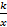 находить область определения функции; строить графики степенной функции при различных значениях показателя; описывать по графику свойства функции, по формуле определять четность и нечетность функции; приводить примеры этих функций; строить график функции  y = , описывать по графику свойства функции; строить график функции y=  описывать свойства функции; использовать свойства степенной функции при решении различных уравнений и неравенств, решать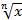 иррациональное уравнениеРегулятивные: Определять цель урока, определять план действий, оценивать правильность выполнения действий, формулировать алгоритм выполнения заданий, находить рациональные способы работыПознавательные: выделять общее и частное, общее и различное в изучаемых объектах; классифицироватьобъекты. Строить речевое высказывание в устной и письменной форме, решать задачу разными способами, читать и строить графики Коммуникативные: контролировать действия партнера, вносить вклад в совместные действия, задавать вопросы и отвечать наних Предметные: определение функции, области определения и области значения функции; определение возрастающей и убывающей функции на промежутке; условия возрастания и убывания функции y = xr; определение чётной и нечётной функции; как расположен графикчетной и нечетнойфункции; свойства y= , её график28Область определения функцииПовторить определение области определения функции, определения функции, множества значений функцииопределение функции, области определения и области значения функции; определение возрастающей и убывающей функции на промежутке; условия возрастания и убывания функции y = xr;определение чётной и нечётной функции; как расположен график четной и нечетной функции; свойствафункция  y= , её график.находить область определения функции; строить графики степенной функции при различных значениях показателя; описывать по графику свойства функции, по формуле определять четность и нечетность функции; приводить примеры этих функций; строить график функции  y = , описывать по графику свойства функции; строить график функции y=  описывать свойства функции; использовать свойства степенной функции при решении различных уравнений и неравенств, решатьиррациональное уравнениеРегулятивные: Определять цель урока, определять план действий, оценивать правильность выполнения действий, формулировать алгоритм выполнения заданий, находить рациональные способы работыПознавательные: выделять общее и частное, общее и различное в изучаемых объектах; классифицироватьобъекты. Строить речевое высказывание в устной и письменной форме, решать задачу разными способами, читать и строить графики Коммуникативные: контролировать действия партнера, вносить вклад в совместные действия, задавать вопросы и отвечать наних Предметные: определение функции, области определения и области значения функции; определение возрастающей и убывающей функции на промежутке; условия возрастания и убывания функции y = xr; определение чётной и нечётной функции; как расположен графикчетной и нечетнойфункции; свойства y= , её график29Область определения функцииПовторить определение области определения функции, определения функции, множества значений функцииопределение функции, области определения и области значения функции; определение возрастающей и убывающей функции на промежутке; условия возрастания и убывания функции y = xr;определение чётной и нечётной функции; как расположен график четной и нечетной функции; свойствафункция  y= , её график.находить область определения функции; строить графики степенной функции при различных значениях показателя; описывать по графику свойства функции, по формуле определять четность и нечетность функции; приводить примеры этих функций; строить график функции  y = , описывать по графику свойства функции; строить график функции y=  описывать свойства функции; использовать свойства степенной функции при решении различных уравнений и неравенств, решатьиррациональное уравнениеРегулятивные: Определять цель урока, определять план действий, оценивать правильность выполнения действий, формулировать алгоритм выполнения заданий, находить рациональные способы работыПознавательные: выделять общее и частное, общее и различное в изучаемых объектах; классифицироватьобъекты. Строить речевое высказывание в устной и письменной форме, решать задачу разными способами, читать и строить графики Коммуникативные: контролировать действия партнера, вносить вклад в совместные действия, задавать вопросы и отвечать наних Предметные: определение функции, области определения и области значения функции; определение возрастающей и убывающей функции на промежутке; условия возрастания и убывания функции y = xr; определение чётной и нечётной функции; как расположен графикчетной и нечетнойфункции; свойства y= , её график30Возрастание и убывание функцииДать определение возрастающей и убывающей функции.определение функции, области определения и области значения функции; определение возрастающей и убывающей функции на промежутке; условия возрастания и убывания функции y = xr;определение чётной и нечётной функции; как расположен график четной и нечетной функции; свойствафункция  y= , её график.находить область определения функции; строить графики степенной функции при различных значениях показателя; описывать по графику свойства функции, по формуле определять четность и нечетность функции; приводить примеры этих функций; строить график функции  y = , описывать по графику свойства функции; строить график функции y=  описывать свойства функции; использовать свойства степенной функции при решении различных уравнений и неравенств, решатьиррациональное уравнениеРегулятивные: Определять цель урока, определять план действий, оценивать правильность выполнения действий, формулировать алгоритм выполнения заданий, находить рациональные способы работыПознавательные: выделять общее и частное, общее и различное в изучаемых объектах; классифицироватьобъекты. Строить речевое высказывание в устной и письменной форме, решать задачу разными способами, читать и строить графики Коммуникативные: контролировать действия партнера, вносить вклад в совместные действия, задавать вопросы и отвечать наних Предметные: определение функции, области определения и области значения функции; определение возрастающей и убывающей функции на промежутке; условия возрастания и убывания функции y = xr; определение чётной и нечётной функции; как расположен графикчетной и нечетнойфункции; свойства y= , её график31Возрастание иубывание функцииДать определениевозрастающей и убывающей функции, продемонстрироватьна графиках и тренироваться в определении возрастания и убыванияопределение функции, области определения и области значения функции; определение возрастающей и убывающей функции на промежутке; условия возрастания и убывания функции y = xr;определение чётной и нечётной функции; как расположен график четной и нечетной функции; свойствафункция  y= , её график.находить область определения функции; строить графики степенной функции при различных значениях показателя; описывать по графику свойства функции, по формуле определять четность и нечетность функции; приводить примеры этих функций; строить график функции  y = , описывать по графику свойства функции; строить график функции y=  описывать свойства функции; использовать свойства степенной функции при решении различных уравнений и неравенств, решатьиррациональное уравнениеРегулятивные: Определять цель урока, определять план действий, оценивать правильность выполнения действий, формулировать алгоритм выполнения заданий, находить рациональные способы работыПознавательные: выделять общее и частное, общее и различное в изучаемых объектах; классифицироватьобъекты. Строить речевое высказывание в устной и письменной форме, решать задачу разными способами, читать и строить графики Коммуникативные: контролировать действия партнера, вносить вклад в совместные действия, задавать вопросы и отвечать наних Предметные: определение функции, области определения и области значения функции; определение возрастающей и убывающей функции на промежутке; условия возрастания и убывания функции y = xr; определение чётной и нечётной функции; как расположен графикчетной и нечетнойфункции; свойства y= , её график32Возрастание иубывание функцииДать определениевозрастающей и убывающей функции, продемонстрироватьна графиках и тренироваться в определении возрастания и убыванияопределение функции, области определения и области значения функции; определение возрастающей и убывающей функции на промежутке; условия возрастания и убывания функции y = xr;определение чётной и нечётной функции; как расположен график четной и нечетной функции; свойствафункция  y= , её график.находить область определения функции; строить графики степенной функции при различных значениях показателя; описывать по графику свойства функции, по формуле определять четность и нечетность функции; приводить примеры этих функций; строить график функции  y = , описывать по графику свойства функции; строить график функции y=  описывать свойства функции; использовать свойства степенной функции при решении различных уравнений и неравенств, решатьиррациональное уравнениеРегулятивные: Определять цель урока, определять план действий, оценивать правильность выполнения действий, формулировать алгоритм выполнения заданий, находить рациональные способы работыПознавательные: выделять общее и частное, общее и различное в изучаемых объектах; классифицироватьобъекты. Строить речевое высказывание в устной и письменной форме, решать задачу разными способами, читать и строить графики Коммуникативные: контролировать действия партнера, вносить вклад в совместные действия, задавать вопросы и отвечать наних Предметные: определение функции, области определения и области значения функции; определение возрастающей и убывающей функции на промежутке; условия возрастания и убывания функции y = xr; определение чётной и нечётной функции; как расположен графикчетной и нечетнойфункции; свойства y= , её график33Чётность и нечётностьфункцииДать определениечетной и нечетной функции, научитьопределять четность и нечетностьопределение функции, области определения и области значения функции; определение возрастающей и убывающей функции на промежутке; условия возрастания и убывания функции y = xr;определение чётной и нечётной функции; как расположен график четной и нечетной функции; свойствафункция  y= , её график.находить область определения функции; строить графики степенной функции при различных значениях показателя; описывать по графику свойства функции, по формуле определять четность и нечетность функции; приводить примеры этих функций; строить график функции  y = , описывать по графику свойства функции; строить график функции y=  описывать свойства функции; использовать свойства степенной функции при решении различных уравнений и неравенств, решатьиррациональное уравнениеРегулятивные: Определять цель урока, определять план действий, оценивать правильность выполнения действий, формулировать алгоритм выполнения заданий, находить рациональные способы работыПознавательные: выделять общее и частное, общее и различное в изучаемых объектах; классифицироватьобъекты. Строить речевое высказывание в устной и письменной форме, решать задачу разными способами, читать и строить графики Коммуникативные: контролировать действия партнера, вносить вклад в совместные действия, задавать вопросы и отвечать наних Предметные: определение функции, области определения и области значения функции; определение возрастающей и убывающей функции на промежутке; условия возрастания и убывания функции y = xr; определение чётной и нечётной функции; как расположен графикчетной и нечетнойфункции; свойства y= , её график34Четность и нечетность функцииПовторить определениечетной и нечетной функции, научить определять четность и нечетностьопределение функции, области определения и области значения функции; определение возрастающей и убывающей функции на промежутке; условия возрастания и убывания функции y = xr;определение чётной и нечётной функции; как расположен график четной и нечетной функции; свойствафункция  y= , её график.находить область определения функции; строить графики степенной функции при различных значениях показателя; описывать по графику свойства функции, по формуле определять четность и нечетность функции; приводить примеры этих функций; строить график функции  y = , описывать по графику свойства функции; строить график функции y=  описывать свойства функции; использовать свойства степенной функции при решении различных уравнений и неравенств, решатьиррациональное уравнениеРегулятивные: Определять цель урока, определять план действий, оценивать правильность выполнения действий, формулировать алгоритм выполнения заданий, находить рациональные способы работыПознавательные: выделять общее и частное, общее и различное в изучаемых объектах; классифицироватьобъекты. Строить речевое высказывание в устной и письменной форме, решать задачу разными способами, читать и строить графики Коммуникативные: контролировать действия партнера, вносить вклад в совместные действия, задавать вопросы и отвечать наних Предметные: определение функции, области определения и области значения функции; определение возрастающей и убывающей функции на промежутке; условия возрастания и убывания функции y = xr; определение чётной и нечётной функции; как расположен графикчетной и нечетнойфункции; свойства y= , её график35Четность и нечетность функцииПовторить определениечетной и нечетной функции, научить определять четность и нечетностьопределение функции, области определения и области значения функции; определение возрастающей и убывающей функции на промежутке; условия возрастания и убывания функции y = xr;определение чётной и нечётной функции; как расположен график четной и нечетной функции; свойствафункция  y= , её график.находить область определения функции; строить графики степенной функции при различных значениях показателя; описывать по графику свойства функции, по формуле определять четность и нечетность функции; приводить примеры этих функций; строить график функции  y = , описывать по графику свойства функции; строить график функции y=  описывать свойства функции; использовать свойства степенной функции при решении различных уравнений и неравенств, решатьиррациональное уравнениеРегулятивные: Определять цель урока, определять план действий, оценивать правильность выполнения действий, формулировать алгоритм выполнения заданий, находить рациональные способы работыПознавательные: выделять общее и частное, общее и различное в изучаемых объектах; классифицироватьобъекты. Строить речевое высказывание в устной и письменной форме, решать задачу разными способами, читать и строить графики Коммуникативные: контролировать действия партнера, вносить вклад в совместные действия, задавать вопросы и отвечать наних Предметные: определение функции, области определения и области значения функции; определение возрастающей и убывающей функции на промежутке; условия возрастания и убывания функции y = xr; определение чётной и нечётной функции; как расположен графикчетной и нечетнойфункции; свойства y= , её график36Функция y= Научить строитьграфик обратно-пропорциональной функции, определять по графику все свойства функцииопределение функции, области определения и области значения функции; определение возрастающей и убывающей функции на промежутке; условия возрастания и убывания функции y = xr;определение чётной и нечётной функции; как расположен график четной и нечетной функции; свойствафункция  y= , её график.находить область определения функции; строить графики степенной функции при различных значениях показателя; описывать по графику свойства функции, по формуле определять четность и нечетность функции; приводить примеры этих функций; строить график функции  y = , описывать по графику свойства функции; строить график функции y=  описывать свойства функции; использовать свойства степенной функции при решении различных уравнений и неравенств, решатьиррациональное уравнениеРегулятивные: Определять цель урока, определять план действий, оценивать правильность выполнения действий, формулировать алгоритм выполнения заданий, находить рациональные способы работыПознавательные: выделять общее и частное, общее и различное в изучаемых объектах; классифицироватьобъекты. Строить речевое высказывание в устной и письменной форме, решать задачу разными способами, читать и строить графики Коммуникативные: контролировать действия партнера, вносить вклад в совместные действия, задавать вопросы и отвечать наних Предметные: определение функции, области определения и области значения функции; определение возрастающей и убывающей функции на промежутке; условия возрастания и убывания функции y = xr; определение чётной и нечётной функции; как расположен графикчетной и нечетнойфункции; свойства y= , её график37Функция y= Научить по графику описывать свойства функцииопределение функции, области определения и области значения функции; определение возрастающей и убывающей функции на промежутке; условия возрастания и убывания функции y = xr;определение чётной и нечётной функции; как расположен график четной и нечетной функции; свойствафункция  y= , её график.находить область определения функции; строить графики степенной функции при различных значениях показателя; описывать по графику свойства функции, по формуле определять четность и нечетность функции; приводить примеры этих функций; строить график функции  y = , описывать по графику свойства функции; строить график функции y=  описывать свойства функции; использовать свойства степенной функции при решении различных уравнений и неравенств, решатьиррациональное уравнениеРегулятивные: Определять цель урока, определять план действий, оценивать правильность выполнения действий, формулировать алгоритм выполнения заданий, находить рациональные способы работыПознавательные: выделять общее и частное, общее и различное в изучаемых объектах; классифицироватьобъекты. Строить речевое высказывание в устной и письменной форме, решать задачу разными способами, читать и строить графики Коммуникативные: контролировать действия партнера, вносить вклад в совместные действия, задавать вопросы и отвечать наних Предметные: определение функции, области определения и области значения функции; определение возрастающей и убывающей функции на промежутке; условия возрастания и убывания функции y = xr; определение чётной и нечётной функции; как расположен графикчетной и нечетнойфункции; свойства y= , её график38Функция y= Тренироваться впостроении графиков и описании свойств функций по графикамопределение функции, области определения и области значения функции; определение возрастающей и убывающей функции на промежутке; условия возрастания и убывания функции y = xr;определение чётной и нечётной функции; как расположен график четной и нечетной функции; свойствафункция  y= , её график.находить область определения функции; строить графики степенной функции при различных значениях показателя; описывать по графику свойства функции, по формуле определять четность и нечетность функции; приводить примеры этих функций; строить график функции  y = , описывать по графику свойства функции; строить график функции y=  описывать свойства функции; использовать свойства степенной функции при решении различных уравнений и неравенств, решатьиррациональное уравнениеРегулятивные: Определять цель урока, определять план действий, оценивать правильность выполнения действий, формулировать алгоритм выполнения заданий, находить рациональные способы работыПознавательные: выделять общее и частное, общее и различное в изучаемых объектах; классифицироватьобъекты. Строить речевое высказывание в устной и письменной форме, решать задачу разными способами, читать и строить графики Коммуникативные: контролировать действия партнера, вносить вклад в совместные действия, задавать вопросы и отвечать наних Предметные: определение функции, области определения и области значения функции; определение возрастающей и убывающей функции на промежутке; условия возрастания и убывания функции y = xr; определение чётной и нечётной функции; как расположен графикчетной и нечетнойфункции; свойства y= , её график39Уравнения, содержащие степеньТренироваться в решении уравнений, содержащих степень определение функции, области определения и области значения функции; определение возрастающей и убывающей функции на промежутке; условия возрастания и убывания функции y = xr;определение чётной и нечётной функции; как расположен график четной и нечетной функции; свойствафункция  y= , её график.находить область определения функции; строить графики степенной функции при различных значениях показателя; описывать по графику свойства функции, по формуле определять четность и нечетность функции; приводить примеры этих функций; строить график функции  y = , описывать по графику свойства функции; строить график функции y=  описывать свойства функции; использовать свойства степенной функции при решении различных уравнений и неравенств, решатьиррациональное уравнениеРегулятивные: Определять цель урока, определять план действий, оценивать правильность выполнения действий, формулировать алгоритм выполнения заданий, находить рациональные способы работыПознавательные: выделять общее и частное, общее и различное в изучаемых объектах; классифицироватьобъекты. Строить речевое высказывание в устной и письменной форме, решать задачу разными способами, читать и строить графики Коммуникативные: контролировать действия партнера, вносить вклад в совместные действия, задавать вопросы и отвечать наних Предметные: определение функции, области определения и области значения функции; определение возрастающей и убывающей функции на промежутке; условия возрастания и убывания функции y = xr; определение чётной и нечётной функции; как расположен графикчетной и нечетнойфункции; свойства y= , её график40Уравнения, содержащие степеньТренироваться в решении уравнений, содержащих степень определение функции, области определения и области значения функции; определение возрастающей и убывающей функции на промежутке; условия возрастания и убывания функции y = xr;определение чётной и нечётной функции; как расположен график четной и нечетной функции; свойствафункция  y= , её график.находить область определения функции; строить графики степенной функции при различных значениях показателя; описывать по графику свойства функции, по формуле определять четность и нечетность функции; приводить примеры этих функций; строить график функции  y = , описывать по графику свойства функции; строить график функции y=  описывать свойства функции; использовать свойства степенной функции при решении различных уравнений и неравенств, решатьиррациональное уравнениеРегулятивные: Определять цель урока, определять план действий, оценивать правильность выполнения действий, формулировать алгоритм выполнения заданий, находить рациональные способы работыПознавательные: выделять общее и частное, общее и различное в изучаемых объектах; классифицироватьобъекты. Строить речевое высказывание в устной и письменной форме, решать задачу разными способами, читать и строить графики Коммуникативные: контролировать действия партнера, вносить вклад в совместные действия, задавать вопросы и отвечать наних Предметные: определение функции, области определения и области значения функции; определение возрастающей и убывающей функции на промежутке; условия возрастания и убывания функции y = xr; определение чётной и нечётной функции; как расположен графикчетной и нечетнойфункции; свойства y= , её график41Неравенства, содержащие степеньНаучить решать неравенства, содержащие степеньопределение функции, области определения и области значения функции; определение возрастающей и убывающей функции на промежутке; условия возрастания и убывания функции y = xr;определение чётной и нечётной функции; как расположен график четной и нечетной функции; свойствафункция  y= , её график.находить область определения функции; строить графики степенной функции при различных значениях показателя; описывать по графику свойства функции, по формуле определять четность и нечетность функции; приводить примеры этих функций; строить график функции  y = , описывать по графику свойства функции; строить график функции y=  описывать свойства функции; использовать свойства степенной функции при решении различных уравнений и неравенств, решатьиррациональное уравнениеРегулятивные: Определять цель урока, определять план действий, оценивать правильность выполнения действий, формулировать алгоритм выполнения заданий, находить рациональные способы работыПознавательные: выделять общее и частное, общее и различное в изучаемых объектах; классифицироватьобъекты. Строить речевое высказывание в устной и письменной форме, решать задачу разными способами, читать и строить графики Коммуникативные: контролировать действия партнера, вносить вклад в совместные действия, задавать вопросы и отвечать наних Предметные: определение функции, области определения и области значения функции; определение возрастающей и убывающей функции на промежутке; условия возрастания и убывания функции y = xr; определение чётной и нечётной функции; как расположен графикчетной и нечетнойфункции; свойства y= , её график42Неравенства и уравнения, содержащие степеньПодведение итогов в усвоении темыопределение функции, области определения и области значения функции; определение возрастающей и убывающей функции на промежутке; условия возрастания и убывания функции y = xr;определение чётной и нечётной функции; как расположен график четной и нечетной функции; свойствафункция  y= , её график.находить область определения функции; строить графики степенной функции при различных значениях показателя; описывать по графику свойства функции, по формуле определять четность и нечетность функции; приводить примеры этих функций; строить график функции  y = , описывать по графику свойства функции; строить график функции y=  описывать свойства функции; использовать свойства степенной функции при решении различных уравнений и неравенств, решатьиррациональное уравнениеРегулятивные: Определять цель урока, определять план действий, оценивать правильность выполнения действий, формулировать алгоритм выполнения заданий, находить рациональные способы работыПознавательные: выделять общее и частное, общее и различное в изучаемых объектах; классифицироватьобъекты. Строить речевое высказывание в устной и письменной форме, решать задачу разными способами, читать и строить графики Коммуникативные: контролировать действия партнера, вносить вклад в совместные действия, задавать вопросы и отвечать наних Предметные: определение функции, области определения и области значения функции; определение возрастающей и убывающей функции на промежутке; условия возрастания и убывания функции y = xr; определение чётной и нечётной функции; как расположен графикчетной и нечетнойфункции; свойства y= , её график43Обобщающий урокВыявление степени усвоения учащимися изученного материалаопределение функции, области определения и области значения функции; определение возрастающей и убывающей функции на промежутке; условия возрастания и убывания функции y = xr;определение чётной и нечётной функции; как расположен график четной и нечетной функции; свойствафункция  y= , её график.находить область определения функции; строить графики степенной функции при различных значениях показателя; описывать по графику свойства функции, по формуле определять четность и нечетность функции; приводить примеры этих функций; строить график функции  y = , описывать по графику свойства функции; строить график функции y=  описывать свойства функции; использовать свойства степенной функции при решении различных уравнений и неравенств, решатьиррациональное уравнениеРегулятивные: Определять цель урока, определять план действий, оценивать правильность выполнения действий, формулировать алгоритм выполнения заданий, находить рациональные способы работыПознавательные: выделять общее и частное, общее и различное в изучаемых объектах; классифицироватьобъекты. Строить речевое высказывание в устной и письменной форме, решать задачу разными способами, читать и строить графики Коммуникативные: контролировать действия партнера, вносить вклад в совместные действия, задавать вопросы и отвечать наних Предметные: определение функции, области определения и области значения функции; определение возрастающей и убывающей функции на промежутке; условия возрастания и убывания функции y = xr; определение чётной и нечётной функции; как расположен графикчетной и нечетнойфункции; свойства y= , её график44Контрольная работа по теме «Степенная функция»Продемонстрировать знания и навыки по степени и корнямопределение функции, области определения и области значения функции; определение возрастающей и убывающей функции на промежутке; условия возрастания и убывания функции y = xr;определение чётной и нечётной функции; как расположен график четной и нечетной функции; свойствафункция  y= , её график.находить область определения функции; строить графики степенной функции при различных значениях показателя; описывать по графику свойства функции, по формуле определять четность и нечетность функции; приводить примеры этих функций; строить график функции  y = , описывать по графику свойства функции; строить график функции y=  описывать свойства функции; использовать свойства степенной функции при решении различных уравнений и неравенств, решатьиррациональное уравнениеРегулятивные: Определять цель урока, определять план действий, оценивать правильность выполнения действий, формулировать алгоритм выполнения заданий, находить рациональные способы работыПознавательные: выделять общее и частное, общее и различное в изучаемых объектах; классифицироватьобъекты. Строить речевое высказывание в устной и письменной форме, решать задачу разными способами, читать и строить графики Коммуникативные: контролировать действия партнера, вносить вклад в совместные действия, задавать вопросы и отвечать наних Предметные: определение функции, области определения и области значения функции; определение возрастающей и убывающей функции на промежутке; условия возрастания и убывания функции y = xr; определение чётной и нечётной функции; как расположен графикчетной и нечетнойфункции; свойства y= , её графикПРОГРЕССИИ (17 Ч)ПРОГРЕССИИ (17 Ч)ПРОГРЕССИИ (17 Ч)ПРОГРЕССИИ (17 Ч)ПРОГРЕССИИ (17 Ч)45Числовая последовательностьВвести понятиечисловой последовательностиопределениечисловой последовательности; определение и формула n – го члена арифметической прогрессии, характеристическое свойство арифметической прогрессии; формулы суммы n первых членов арифметической прогрессии; определение и формулу n – го члена прогрессии, характеристическое свойство геометрической прогрессии;формулаопределениечисловой последовательности; определение и формулу n – го члена арифметической прогрессии, характеристическое свойство арифметической прогрессии; формулы суммы n первых членов арифметической прогрессии; определение и формула n – го члена прогрессии, характеристическое свойство геометрической прогрессии;формулаопределениечисловой последовательности; определение и формулу n – го члена арифметической прогрессии, характеристическое свойство арифметической прогрессии; формулы суммы n первых членов арифметической прогрессии; определение и формулу n – го члена прогрессии, характеристическое свойство геометрической прогрессии;формула суммы n первых членовгеометрической прогрессииприводить примерыпоследовательностей; определять член последовательности по формуле; применять при решении задач указанные формулыРегулятивные: Определять  цель урока, определять план действий, оценивать правильность выполнения действий, формулировать алгоритм выполнения заданий, находить рациональные способы работы определять последовательности промежуточных целей с учетом конечного результата: составлять план последовательности действий.Предметные: строитьречевое высказывание в устной и письменной форме, решать задачу разными способами, осмысливать, какая информация нужна для решения задачиКоммуникативные: контролировать действия партнера, вносить вклад в совместные действия, задавать вопросы и отвечать на них, работать в группах, вносить вклад в совместные действияЛичностные: формирование мотивации к аналитической деятельности. Формирование навыков самоанализа и самоконтроля.46ЧисловаяпоследовательностьПоказать виды последовательностей, способы задания последовательностейопределениечисловой последовательности; определение и формула n – го члена арифметической прогрессии, характеристическое свойство арифметической прогрессии; формулы суммы n первых членов арифметической прогрессии; определение и формулу n – го члена прогрессии, характеристическое свойство геометрической прогрессии;формулаопределениечисловой последовательности; определение и формулу n – го члена арифметической прогрессии, характеристическое свойство арифметической прогрессии; формулы суммы n первых членов арифметической прогрессии; определение и формула n – го члена прогрессии, характеристическое свойство геометрической прогрессии;формулаопределениечисловой последовательности; определение и формулу n – го члена арифметической прогрессии, характеристическое свойство арифметической прогрессии; формулы суммы n первых членов арифметической прогрессии; определение и формулу n – го члена прогрессии, характеристическое свойство геометрической прогрессии;формула суммы n первых членовгеометрической прогрессииприводить примерыпоследовательностей; определять член последовательности по формуле; применять при решении задач указанные формулыРегулятивные: Определять  цель урока, определять план действий, оценивать правильность выполнения действий, формулировать алгоритм выполнения заданий, находить рациональные способы работы определять последовательности промежуточных целей с учетом конечного результата: составлять план последовательности действий.Предметные: строитьречевое высказывание в устной и письменной форме, решать задачу разными способами, осмысливать, какая информация нужна для решения задачиКоммуникативные: контролировать действия партнера, вносить вклад в совместные действия, задавать вопросы и отвечать на них, работать в группах, вносить вклад в совместные действияЛичностные: формирование мотивации к аналитической деятельности. Формирование навыков самоанализа и самоконтроля.47Арифметическая прогрессияДать определение арифметической прогрессииопределениечисловой последовательности; определение и формула n – го члена арифметической прогрессии, характеристическое свойство арифметической прогрессии; формулы суммы n первых членов арифметической прогрессии; определение и формулу n – го члена прогрессии, характеристическое свойство геометрической прогрессии;формулаопределениечисловой последовательности; определение и формулу n – го члена арифметической прогрессии, характеристическое свойство арифметической прогрессии; формулы суммы n первых членов арифметической прогрессии; определение и формула n – го члена прогрессии, характеристическое свойство геометрической прогрессии;формулаопределениечисловой последовательности; определение и формулу n – го члена арифметической прогрессии, характеристическое свойство арифметической прогрессии; формулы суммы n первых членов арифметической прогрессии; определение и формулу n – го члена прогрессии, характеристическое свойство геометрической прогрессии;формула суммы n первых членовгеометрической прогрессииприводить примерыпоследовательностей; определять член последовательности по формуле; применять при решении задач указанные формулыРегулятивные: Определять  цель урока, определять план действий, оценивать правильность выполнения действий, формулировать алгоритм выполнения заданий, находить рациональные способы работы определять последовательности промежуточных целей с учетом конечного результата: составлять план последовательности действий.Предметные: строитьречевое высказывание в устной и письменной форме, решать задачу разными способами, осмысливать, какая информация нужна для решения задачиКоммуникативные: контролировать действия партнера, вносить вклад в совместные действия, задавать вопросы и отвечать на них, работать в группах, вносить вклад в совместные действияЛичностные: формирование мотивации к аналитической деятельности. Формирование навыков самоанализа и самоконтроля.48Арифметическая прогрессияВывести формулу общего члена арифметической прогрессииопределениечисловой последовательности; определение и формула n – го члена арифметической прогрессии, характеристическое свойство арифметической прогрессии; формулы суммы n первых членов арифметической прогрессии; определение и формулу n – го члена прогрессии, характеристическое свойство геометрической прогрессии;формулаопределениечисловой последовательности; определение и формулу n – го члена арифметической прогрессии, характеристическое свойство арифметической прогрессии; формулы суммы n первых членов арифметической прогрессии; определение и формула n – го члена прогрессии, характеристическое свойство геометрической прогрессии;формулаопределениечисловой последовательности; определение и формулу n – го члена арифметической прогрессии, характеристическое свойство арифметической прогрессии; формулы суммы n первых членов арифметической прогрессии; определение и формулу n – го члена прогрессии, характеристическое свойство геометрической прогрессии;формула суммы n первых членовгеометрической прогрессииприводить примерыпоследовательностей; определять член последовательности по формуле; применять при решении задач указанные формулыРегулятивные: Определять  цель урока, определять план действий, оценивать правильность выполнения действий, формулировать алгоритм выполнения заданий, находить рациональные способы работы определять последовательности промежуточных целей с учетом конечного результата: составлять план последовательности действий.Предметные: строитьречевое высказывание в устной и письменной форме, решать задачу разными способами, осмысливать, какая информация нужна для решения задачиКоммуникативные: контролировать действия партнера, вносить вклад в совместные действия, задавать вопросы и отвечать на них, работать в группах, вносить вклад в совместные действияЛичностные: формирование мотивации к аналитической деятельности. Формирование навыков самоанализа и самоконтроля.49Арифметическая прогрессияВывести свойство членов арифметической прогрессииопределениечисловой последовательности; определение и формула n – го члена арифметической прогрессии, характеристическое свойство арифметической прогрессии; формулы суммы n первых членов арифметической прогрессии; определение и формулу n – го члена прогрессии, характеристическое свойство геометрической прогрессии;формулаопределениечисловой последовательности; определение и формулу n – го члена арифметической прогрессии, характеристическое свойство арифметической прогрессии; формулы суммы n первых членов арифметической прогрессии; определение и формула n – го члена прогрессии, характеристическое свойство геометрической прогрессии;формулаопределениечисловой последовательности; определение и формулу n – го члена арифметической прогрессии, характеристическое свойство арифметической прогрессии; формулы суммы n первых членов арифметической прогрессии; определение и формулу n – го члена прогрессии, характеристическое свойство геометрической прогрессии;формула суммы n первых членовгеометрической прогрессииприводить примерыпоследовательностей; определять член последовательности по формуле; применять при решении задач указанные формулыРегулятивные: Определять  цель урока, определять план действий, оценивать правильность выполнения действий, формулировать алгоритм выполнения заданий, находить рациональные способы работы определять последовательности промежуточных целей с учетом конечного результата: составлять план последовательности действий.Предметные: строитьречевое высказывание в устной и письменной форме, решать задачу разными способами, осмысливать, какая информация нужна для решения задачиКоммуникативные: контролировать действия партнера, вносить вклад в совместные действия, задавать вопросы и отвечать на них, работать в группах, вносить вклад в совместные действияЛичностные: формирование мотивации к аналитической деятельности. Формирование навыков самоанализа и самоконтроля.50Арифметическая прогрессияНаучить находить любой член арифметической прогрессииопределениечисловой последовательности; определение и формула n – го члена арифметической прогрессии, характеристическое свойство арифметической прогрессии; формулы суммы n первых членов арифметической прогрессии; определение и формулу n – го члена прогрессии, характеристическое свойство геометрической прогрессии;формулаопределениечисловой последовательности; определение и формулу n – го члена арифметической прогрессии, характеристическое свойство арифметической прогрессии; формулы суммы n первых членов арифметической прогрессии; определение и формула n – го члена прогрессии, характеристическое свойство геометрической прогрессии;формулаопределениечисловой последовательности; определение и формулу n – го члена арифметической прогрессии, характеристическое свойство арифметической прогрессии; формулы суммы n первых членов арифметической прогрессии; определение и формулу n – го члена прогрессии, характеристическое свойство геометрической прогрессии;формула суммы n первых членовгеометрической прогрессииприводить примерыпоследовательностей; определять член последовательности по формуле; применять при решении задач указанные формулыРегулятивные: Определять  цель урока, определять план действий, оценивать правильность выполнения действий, формулировать алгоритм выполнения заданий, находить рациональные способы работы определять последовательности промежуточных целей с учетом конечного результата: составлять план последовательности действий.Предметные: строитьречевое высказывание в устной и письменной форме, решать задачу разными способами, осмысливать, какая информация нужна для решения задачиКоммуникативные: контролировать действия партнера, вносить вклад в совместные действия, задавать вопросы и отвечать на них, работать в группах, вносить вклад в совместные действияЛичностные: формирование мотивации к аналитической деятельности. Формирование навыков самоанализа и самоконтроля.51Сумма n первых членов арифметической прогрессииВывести формулу суммы членов арифметической прогрессииопределениечисловой последовательности; определение и формула n – го члена арифметической прогрессии, характеристическое свойство арифметической прогрессии; формулы суммы n первых членов арифметической прогрессии; определение и формулу n – го члена прогрессии, характеристическое свойство геометрической прогрессии;формулаопределениечисловой последовательности; определение и формулу n – го члена арифметической прогрессии, характеристическое свойство арифметической прогрессии; формулы суммы n первых членов арифметической прогрессии; определение и формула n – го члена прогрессии, характеристическое свойство геометрической прогрессии;формулаопределениечисловой последовательности; определение и формулу n – го члена арифметической прогрессии, характеристическое свойство арифметической прогрессии; формулы суммы n первых членов арифметической прогрессии; определение и формулу n – го члена прогрессии, характеристическое свойство геометрической прогрессии;формула суммы n первых членовгеометрической прогрессииприводить примерыпоследовательностей; определять член последовательности по формуле; применять при решении задач указанные формулыРегулятивные: Определять  цель урока, определять план действий, оценивать правильность выполнения действий, формулировать алгоритм выполнения заданий, находить рациональные способы работы определять последовательности промежуточных целей с учетом конечного результата: составлять план последовательности действий.Предметные: строитьречевое высказывание в устной и письменной форме, решать задачу разными способами, осмысливать, какая информация нужна для решения задачиКоммуникативные: контролировать действия партнера, вносить вклад в совместные действия, задавать вопросы и отвечать на них, работать в группах, вносить вклад в совместные действияЛичностные: формирование мотивации к аналитической деятельности. Формирование навыков самоанализа и самоконтроля.52Сумма n первых членов арифметической прогрессииНаучить применять формулу суммы членов арифметической прогрессииопределениечисловой последовательности; определение и формула n – го члена арифметической прогрессии, характеристическое свойство арифметической прогрессии; формулы суммы n первых членов арифметической прогрессии; определение и формулу n – го члена прогрессии, характеристическое свойство геометрической прогрессии;формулаопределениечисловой последовательности; определение и формулу n – го члена арифметической прогрессии, характеристическое свойство арифметической прогрессии; формулы суммы n первых членов арифметической прогрессии; определение и формула n – го члена прогрессии, характеристическое свойство геометрической прогрессии;формулаопределениечисловой последовательности; определение и формулу n – го члена арифметической прогрессии, характеристическое свойство арифметической прогрессии; формулы суммы n первых членов арифметической прогрессии; определение и формулу n – го члена прогрессии, характеристическое свойство геометрической прогрессии;формула суммы n первых членовгеометрической прогрессииприводить примерыпоследовательностей; определять член последовательности по формуле; применять при решении задач указанные формулыРегулятивные: Определять  цель урока, определять план действий, оценивать правильность выполнения действий, формулировать алгоритм выполнения заданий, находить рациональные способы работы определять последовательности промежуточных целей с учетом конечного результата: составлять план последовательности действий.Предметные: строитьречевое высказывание в устной и письменной форме, решать задачу разными способами, осмысливать, какая информация нужна для решения задачиКоммуникативные: контролировать действия партнера, вносить вклад в совместные действия, задавать вопросы и отвечать на них, работать в группах, вносить вклад в совместные действияЛичностные: формирование мотивации к аналитической деятельности. Формирование навыков самоанализа и самоконтроля.53Сумма n первых членов арифметической прогрессииТренироваться в решении упражненийопределениечисловой последовательности; определение и формула n – го члена арифметической прогрессии, характеристическое свойство арифметической прогрессии; формулы суммы n первых членов арифметической прогрессии; определение и формулу n – го члена прогрессии, характеристическое свойство геометрической прогрессии;формулаопределениечисловой последовательности; определение и формулу n – го члена арифметической прогрессии, характеристическое свойство арифметической прогрессии; формулы суммы n первых членов арифметической прогрессии; определение и формула n – го члена прогрессии, характеристическое свойство геометрической прогрессии;формулаопределениечисловой последовательности; определение и формулу n – го члена арифметической прогрессии, характеристическое свойство арифметической прогрессии; формулы суммы n первых членов арифметической прогрессии; определение и формулу n – го члена прогрессии, характеристическое свойство геометрической прогрессии;формула суммы n первых членовгеометрической прогрессииприводить примерыпоследовательностей; определять член последовательности по формуле; применять при решении задач указанные формулыРегулятивные: Определять  цель урока, определять план действий, оценивать правильность выполнения действий, формулировать алгоритм выполнения заданий, находить рациональные способы работы определять последовательности промежуточных целей с учетом конечного результата: составлять план последовательности действий.Предметные: строитьречевое высказывание в устной и письменной форме, решать задачу разными способами, осмысливать, какая информация нужна для решения задачиКоммуникативные: контролировать действия партнера, вносить вклад в совместные действия, задавать вопросы и отвечать на них, работать в группах, вносить вклад в совместные действияЛичностные: формирование мотивации к аналитической деятельности. Формирование навыков самоанализа и самоконтроля.54Геометрическая прогрессияВвести понятие геометрической прогрессииВывести формулу общего члена геометрической прогрессииопределениечисловой последовательности; определение и формула n – го члена арифметической прогрессии, характеристическое свойство арифметической прогрессии; формулы суммы n первых членов арифметической прогрессии; определение и формулу n – го члена прогрессии, характеристическое свойство геометрической прогрессии;формулаопределениечисловой последовательности; определение и формулу n – го члена арифметической прогрессии, характеристическое свойство арифметической прогрессии; формулы суммы n первых членов арифметической прогрессии; определение и формула n – го члена прогрессии, характеристическое свойство геометрической прогрессии;формулаопределениечисловой последовательности; определение и формулу n – го члена арифметической прогрессии, характеристическое свойство арифметической прогрессии; формулы суммы n первых членов арифметической прогрессии; определение и формулу n – го члена прогрессии, характеристическое свойство геометрической прогрессии;формула суммы n первых членовгеометрической прогрессииприводить примерыпоследовательностей; определять член последовательности по формуле; применять при решении задач указанные формулыРегулятивные: Определять  цель урока, определять план действий, оценивать правильность выполнения действий, формулировать алгоритм выполнения заданий, находить рациональные способы работы определять последовательности промежуточных целей с учетом конечного результата: составлять план последовательности действий.Предметные: строитьречевое высказывание в устной и письменной форме, решать задачу разными способами, осмысливать, какая информация нужна для решения задачиКоммуникативные: контролировать действия партнера, вносить вклад в совместные действия, задавать вопросы и отвечать на них, работать в группах, вносить вклад в совместные действияЛичностные: формирование мотивации к аналитической деятельности. Формирование навыков самоанализа и самоконтроля.55Геометрическая прогрессияНаучить вычислять любой член геометрической прогрессииопределениечисловой последовательности; определение и формула n – го члена арифметической прогрессии, характеристическое свойство арифметической прогрессии; формулы суммы n первых членов арифметической прогрессии; определение и формулу n – го члена прогрессии, характеристическое свойство геометрической прогрессии;формулаопределениечисловой последовательности; определение и формулу n – го члена арифметической прогрессии, характеристическое свойство арифметической прогрессии; формулы суммы n первых членов арифметической прогрессии; определение и формула n – го члена прогрессии, характеристическое свойство геометрической прогрессии;формулаопределениечисловой последовательности; определение и формулу n – го члена арифметической прогрессии, характеристическое свойство арифметической прогрессии; формулы суммы n первых членов арифметической прогрессии; определение и формулу n – го члена прогрессии, характеристическое свойство геометрической прогрессии;формула суммы n первых членовгеометрической прогрессииприводить примерыпоследовательностей; определять член последовательности по формуле; применять при решении задач указанные формулыРегулятивные: Определять  цель урока, определять план действий, оценивать правильность выполнения действий, формулировать алгоритм выполнения заданий, находить рациональные способы работы определять последовательности промежуточных целей с учетом конечного результата: составлять план последовательности действий.Предметные: строитьречевое высказывание в устной и письменной форме, решать задачу разными способами, осмысливать, какая информация нужна для решения задачиКоммуникативные: контролировать действия партнера, вносить вклад в совместные действия, задавать вопросы и отвечать на них, работать в группах, вносить вклад в совместные действияЛичностные: формирование мотивации к аналитической деятельности. Формирование навыков самоанализа и самоконтроля.56Геометрическая прогрессияСвойство членов геометрической прогрессииопределениечисловой последовательности; определение и формула n – го члена арифметической прогрессии, характеристическое свойство арифметической прогрессии; формулы суммы n первых членов арифметической прогрессии; определение и формулу n – го члена прогрессии, характеристическое свойство геометрической прогрессии;формулаопределениечисловой последовательности; определение и формулу n – го члена арифметической прогрессии, характеристическое свойство арифметической прогрессии; формулы суммы n первых членов арифметической прогрессии; определение и формула n – го члена прогрессии, характеристическое свойство геометрической прогрессии;формулаопределениечисловой последовательности; определение и формулу n – го члена арифметической прогрессии, характеристическое свойство арифметической прогрессии; формулы суммы n первых членов арифметической прогрессии; определение и формулу n – го члена прогрессии, характеристическое свойство геометрической прогрессии;формула суммы n первых членовгеометрической прогрессииприводить примерыпоследовательностей; определять член последовательности по формуле; применять при решении задач указанные формулыРегулятивные: Определять  цель урока, определять план действий, оценивать правильность выполнения действий, формулировать алгоритм выполнения заданий, находить рациональные способы работы определять последовательности промежуточных целей с учетом конечного результата: составлять план последовательности действий.Предметные: строитьречевое высказывание в устной и письменной форме, решать задачу разными способами, осмысливать, какая информация нужна для решения задачиКоммуникативные: контролировать действия партнера, вносить вклад в совместные действия, задавать вопросы и отвечать на них, работать в группах, вносить вклад в совместные действияЛичностные: формирование мотивации к аналитической деятельности. Формирование навыков самоанализа и самоконтроля.57Сумма n первых членов геометрической прогрессииВывести формулу суммы членов геометрической прогрессии. Научить пользоваться этой формулой для вычисления суммы членов геометрической прогрессииопределениечисловой последовательности; определение и формула n – го члена арифметической прогрессии, характеристическое свойство арифметической прогрессии; формулы суммы n первых членов арифметической прогрессии; определение и формулу n – го члена прогрессии, характеристическое свойство геометрической прогрессии;формулаопределениечисловой последовательности; определение и формулу n – го члена арифметической прогрессии, характеристическое свойство арифметической прогрессии; формулы суммы n первых членов арифметической прогрессии; определение и формула n – го члена прогрессии, характеристическое свойство геометрической прогрессии;формулаопределениечисловой последовательности; определение и формулу n – го члена арифметической прогрессии, характеристическое свойство арифметической прогрессии; формулы суммы n первых членов арифметической прогрессии; определение и формулу n – го члена прогрессии, характеристическое свойство геометрической прогрессии;формула суммы n первых членовгеометрической прогрессииприводить примерыпоследовательностей; определять член последовательности по формуле; применять при решении задач указанные формулыРегулятивные: Определять  цель урока, определять план действий, оценивать правильность выполнения действий, формулировать алгоритм выполнения заданий, находить рациональные способы работы определять последовательности промежуточных целей с учетом конечного результата: составлять план последовательности действий.Предметные: строитьречевое высказывание в устной и письменной форме, решать задачу разными способами, осмысливать, какая информация нужна для решения задачиКоммуникативные: контролировать действия партнера, вносить вклад в совместные действия, задавать вопросы и отвечать на них, работать в группах, вносить вклад в совместные действияЛичностные: формирование мотивации к аналитической деятельности. Формирование навыков самоанализа и самоконтроля.58Сумма n первых членов геометрической прогрессииЗакреплять вычислительные навыкиопределениечисловой последовательности; определение и формула n – го члена арифметической прогрессии, характеристическое свойство арифметической прогрессии; формулы суммы n первых членов арифметической прогрессии; определение и формулу n – го члена прогрессии, характеристическое свойство геометрической прогрессии;формулаопределениечисловой последовательности; определение и формулу n – го члена арифметической прогрессии, характеристическое свойство арифметической прогрессии; формулы суммы n первых членов арифметической прогрессии; определение и формула n – го члена прогрессии, характеристическое свойство геометрической прогрессии;формулаопределениечисловой последовательности; определение и формулу n – го члена арифметической прогрессии, характеристическое свойство арифметической прогрессии; формулы суммы n первых членов арифметической прогрессии; определение и формулу n – го члена прогрессии, характеристическое свойство геометрической прогрессии;формула суммы n первых членовгеометрической прогрессииприводить примерыпоследовательностей; определять член последовательности по формуле; применять при решении задач указанные формулыРегулятивные: Определять  цель урока, определять план действий, оценивать правильность выполнения действий, формулировать алгоритм выполнения заданий, находить рациональные способы работы определять последовательности промежуточных целей с учетом конечного результата: составлять план последовательности действий.Предметные: строитьречевое высказывание в устной и письменной форме, решать задачу разными способами, осмысливать, какая информация нужна для решения задачиКоммуникативные: контролировать действия партнера, вносить вклад в совместные действия, задавать вопросы и отвечать на них, работать в группах, вносить вклад в совместные действияЛичностные: формирование мотивации к аналитической деятельности. Формирование навыков самоанализа и самоконтроля.59Сумма n первых членов геометрической прогрессииЗакреплять вычислительные навыкиопределениечисловой последовательности; определение и формула n – го члена арифметической прогрессии, характеристическое свойство арифметической прогрессии; формулы суммы n первых членов арифметической прогрессии; определение и формулу n – го члена прогрессии, характеристическое свойство геометрической прогрессии;формулаопределениечисловой последовательности; определение и формулу n – го члена арифметической прогрессии, характеристическое свойство арифметической прогрессии; формулы суммы n первых членов арифметической прогрессии; определение и формула n – го члена прогрессии, характеристическое свойство геометрической прогрессии;формулаопределениечисловой последовательности; определение и формулу n – го члена арифметической прогрессии, характеристическое свойство арифметической прогрессии; формулы суммы n первых членов арифметической прогрессии; определение и формулу n – го члена прогрессии, характеристическое свойство геометрической прогрессии;формула суммы n первых членовгеометрической прогрессииприводить примерыпоследовательностей; определять член последовательности по формуле; применять при решении задач указанные формулыРегулятивные: Определять  цель урока, определять план действий, оценивать правильность выполнения действий, формулировать алгоритм выполнения заданий, находить рациональные способы работы определять последовательности промежуточных целей с учетом конечного результата: составлять план последовательности действий.Предметные: строитьречевое высказывание в устной и письменной форме, решать задачу разными способами, осмысливать, какая информация нужна для решения задачиКоммуникативные: контролировать действия партнера, вносить вклад в совместные действия, задавать вопросы и отвечать на них, работать в группах, вносить вклад в совместные действияЛичностные: формирование мотивации к аналитической деятельности. Формирование навыков самоанализа и самоконтроля.60Обобщающий урокЗакрепить навык решения упражнений на определение прогрессий и на вычисление суммы членов арифметической и геометрическойпрогрессийопределениечисловой последовательности; определение и формула n – го члена арифметической прогрессии, характеристическое свойство арифметической прогрессии; формулы суммы n первых членов арифметической прогрессии; определение и формулу n – го члена прогрессии, характеристическое свойство геометрической прогрессии;формулаопределениечисловой последовательности; определение и формулу n – го члена арифметической прогрессии, характеристическое свойство арифметической прогрессии; формулы суммы n первых членов арифметической прогрессии; определение и формула n – го члена прогрессии, характеристическое свойство геометрической прогрессии;формулаопределениечисловой последовательности; определение и формулу n – го члена арифметической прогрессии, характеристическое свойство арифметической прогрессии; формулы суммы n первых членов арифметической прогрессии; определение и формулу n – го члена прогрессии, характеристическое свойство геометрической прогрессии;формула суммы n первых членовгеометрической прогрессииприводить примерыпоследовательностей; определять член последовательности по формуле; применять при решении задач указанные формулыРегулятивные: Определять  цель урока, определять план действий, оценивать правильность выполнения действий, формулировать алгоритм выполнения заданий, находить рациональные способы работы определять последовательности промежуточных целей с учетом конечного результата: составлять план последовательности действий.Предметные: строитьречевое высказывание в устной и письменной форме, решать задачу разными способами, осмысливать, какая информация нужна для решения задачиКоммуникативные: контролировать действия партнера, вносить вклад в совместные действия, задавать вопросы и отвечать на них, работать в группах, вносить вклад в совместные действияЛичностные: формирование мотивации к аналитической деятельности. Формирование навыков самоанализа и самоконтроля.61Контрольная работа по теме «Прогрессии»Продемонстрировать знания и умения на определение прогрессий и на вычисление суммы членов арифметической и геометрической прогрессийопределениечисловой последовательности; определение и формула n – го члена арифметической прогрессии, характеристическое свойство арифметической прогрессии; формулы суммы n первых членов арифметической прогрессии; определение и формулу n – го члена прогрессии, характеристическое свойство геометрической прогрессии;формулаопределениечисловой последовательности; определение и формулу n – го члена арифметической прогрессии, характеристическое свойство арифметической прогрессии; формулы суммы n первых членов арифметической прогрессии; определение и формула n – го члена прогрессии, характеристическое свойство геометрической прогрессии;формулаопределениечисловой последовательности; определение и формулу n – го члена арифметической прогрессии, характеристическое свойство арифметической прогрессии; формулы суммы n первых членов арифметической прогрессии; определение и формулу n – го члена прогрессии, характеристическое свойство геометрической прогрессии;формула суммы n первых членовгеометрической прогрессииприводить примерыпоследовательностей; определять член последовательности по формуле; применять при решении задач указанные формулыРегулятивные: Определять  цель урока, определять план действий, оценивать правильность выполнения действий, формулировать алгоритм выполнения заданий, находить рациональные способы работы определять последовательности промежуточных целей с учетом конечного результата: составлять план последовательности действий.Предметные: строитьречевое высказывание в устной и письменной форме, решать задачу разными способами, осмысливать, какая информация нужна для решения задачиКоммуникативные: контролировать действия партнера, вносить вклад в совместные действия, задавать вопросы и отвечать на них, работать в группах, вносить вклад в совместные действияЛичностные: формирование мотивации к аналитической деятельности. Формирование навыков самоанализа и самоконтроля.СЛУЧАЙНЫЕ СОБЫТИЯ (9 Ч)СЛУЧАЙНЫЕ СОБЫТИЯ (9 Ч)СЛУЧАЙНЫЕ СОБЫТИЯ (9 Ч)СЛУЧАЙНЫЕ СОБЫТИЯ (9 Ч)СЛУЧАЙНЫЕ СОБЫТИЯ (9 Ч)62СобытияВвести понятие событияОпределенияневозможного, достоверного и случайного события;   совместного и несовместного события; правилогеометрических вероятностей;определение относительной частоты события, статистической вероятности; закон больших чисел: заполнять и оформлять таблицы, отвечать на вопросы с помощью таблиц; решать вероятностные задачи с помощью комбинаторики; применять правило геометрической вероятности при решении задач.Регулятивные: Определять  цель урока, определять план действий, оценивать правильность выполнения действий Познавательные: строить речевое высказывание в устной и письменной форме, читать и составлять графики, таблицыКоммуникативные: контролировать действия партнера, вносить вклад в совместные действия, задавать вопросы и отвечать на них, работать в группах, вносить вклад в совместные действия Личностные: формирование мотивации к самостоятельной и коллективной исследовательской деятельности.63Вероятность событияДать определение вероятности события, научить решать задачи на вычисление вероятности события.Определенияневозможного, достоверного и случайного события;   совместного и несовместного события; правилогеометрических вероятностей;определение относительной частоты события, статистической вероятности; закон больших чисел: заполнять и оформлять таблицы, отвечать на вопросы с помощью таблиц; решать вероятностные задачи с помощью комбинаторики; применять правило геометрической вероятности при решении задач.Регулятивные: Определять  цель урока, определять план действий, оценивать правильность выполнения действий Познавательные: строить речевое высказывание в устной и письменной форме, читать и составлять графики, таблицыКоммуникативные: контролировать действия партнера, вносить вклад в совместные действия, задавать вопросы и отвечать на них, работать в группах, вносить вклад в совместные действия Личностные: формирование мотивации к самостоятельной и коллективной исследовательской деятельности.64Решение вероятностных задач с помощью комбинаторикиНаучить решать задачи на вероятность с помощью комбинаторики, тренироваться в решении задачОпределенияневозможного, достоверного и случайного события;   совместного и несовместного события; правилогеометрических вероятностей;определение относительной частоты события, статистической вероятности; закон больших чисел: заполнять и оформлять таблицы, отвечать на вопросы с помощью таблиц; решать вероятностные задачи с помощью комбинаторики; применять правило геометрической вероятности при решении задач.Регулятивные: Определять  цель урока, определять план действий, оценивать правильность выполнения действий Познавательные: строить речевое высказывание в устной и письменной форме, читать и составлять графики, таблицыКоммуникативные: контролировать действия партнера, вносить вклад в совместные действия, задавать вопросы и отвечать на них, работать в группах, вносить вклад в совместные действия Личностные: формирование мотивации к самостоятельной и коллективной исследовательской деятельности.65Сложение и умножение вероятностейДатьопределение сложения и умножения вероятностей, научить решать задачи на сложение и умножение вероятностейОпределенияневозможного, достоверного и случайного события;   совместного и несовместного события; правилогеометрических вероятностей;определение относительной частоты события, статистической вероятности; закон больших чисел: заполнять и оформлять таблицы, отвечать на вопросы с помощью таблиц; решать вероятностные задачи с помощью комбинаторики; применять правило геометрической вероятности при решении задач.Регулятивные: Определять  цель урока, определять план действий, оценивать правильность выполнения действий Познавательные: строить речевое высказывание в устной и письменной форме, читать и составлять графики, таблицыКоммуникативные: контролировать действия партнера, вносить вклад в совместные действия, задавать вопросы и отвечать на них, работать в группах, вносить вклад в совместные действия Личностные: формирование мотивации к самостоятельной и коллективной исследовательской деятельности.66Сложение и умножение вероятностейРешать задачиОпределенияневозможного, достоверного и случайного события;   совместного и несовместного события; правилогеометрических вероятностей;определение относительной частоты события, статистической вероятности; закон больших чисел: заполнять и оформлять таблицы, отвечать на вопросы с помощью таблиц; решать вероятностные задачи с помощью комбинаторики; применять правило геометрической вероятности при решении задач.Регулятивные: Определять  цель урока, определять план действий, оценивать правильность выполнения действий Познавательные: строить речевое высказывание в устной и письменной форме, читать и составлять графики, таблицыКоммуникативные: контролировать действия партнера, вносить вклад в совместные действия, задавать вопросы и отвечать на них, работать в группах, вносить вклад в совместные действия Личностные: формирование мотивации к самостоятельной и коллективной исследовательской деятельности.67Относительная частота и закон больших чиселВвести понятие относительной частоты и закон больших чиселОпределенияневозможного, достоверного и случайного события;   совместного и несовместного события; правилогеометрических вероятностей;определение относительной частоты события, статистической вероятности; закон больших чисел: заполнять и оформлять таблицы, отвечать на вопросы с помощью таблиц; решать вероятностные задачи с помощью комбинаторики; применять правило геометрической вероятности при решении задач.Регулятивные: Определять  цель урока, определять план действий, оценивать правильность выполнения действий Познавательные: строить речевое высказывание в устной и письменной форме, читать и составлять графики, таблицыКоммуникативные: контролировать действия партнера, вносить вклад в совместные действия, задавать вопросы и отвечать на них, работать в группах, вносить вклад в совместные действия Личностные: формирование мотивации к самостоятельной и коллективной исследовательской деятельности.68Относительная частота и закон больших чиселНаучить решать задачи на относительную частотуОпределенияневозможного, достоверного и случайного события;   совместного и несовместного события; правилогеометрических вероятностей;определение относительной частоты события, статистической вероятности; закон больших чисел: заполнять и оформлять таблицы, отвечать на вопросы с помощью таблиц; решать вероятностные задачи с помощью комбинаторики; применять правило геометрической вероятности при решении задач.Регулятивные: Определять  цель урока, определять план действий, оценивать правильность выполнения действий Познавательные: строить речевое высказывание в устной и письменной форме, читать и составлять графики, таблицыКоммуникативные: контролировать действия партнера, вносить вклад в совместные действия, задавать вопросы и отвечать на них, работать в группах, вносить вклад в совместные действия Личностные: формирование мотивации к самостоятельной и коллективной исследовательской деятельности.69Обобщающий урокЗакрепить навыкиРешения комбинаторных задач, связанных с вероятностью событийОпределенияневозможного, достоверного и случайного события;   совместного и несовместного события; правилогеометрических вероятностей;определение относительной частоты события, статистической вероятности; закон больших чисел: заполнять и оформлять таблицы, отвечать на вопросы с помощью таблиц; решать вероятностные задачи с помощью комбинаторики; применять правило геометрической вероятности при решении задач.Регулятивные: Определять  цель урока, определять план действий, оценивать правильность выполнения действий Познавательные: строить речевое высказывание в устной и письменной форме, читать и составлять графики, таблицыКоммуникативные: контролировать действия партнера, вносить вклад в совместные действия, задавать вопросы и отвечать на них, работать в группах, вносить вклад в совместные действия Личностные: формирование мотивации к самостоятельной и коллективной исследовательской деятельности.70Контрольная работа по теме «Случайные события»Продемонстрироватьзнания и умения на определения вероятностных событий, вычисленияОпределенияневозможного, достоверного и случайного события;   совместного и несовместного события; правилогеометрических вероятностей;определение относительной частоты события, статистической вероятности; закон больших чисел: заполнять и оформлять таблицы, отвечать на вопросы с помощью таблиц; решать вероятностные задачи с помощью комбинаторики; применять правило геометрической вероятности при решении задач.Регулятивные: Определять  цель урока, определять план действий, оценивать правильность выполнения действий Познавательные: строить речевое высказывание в устной и письменной форме, читать и составлять графики, таблицыКоммуникативные: контролировать действия партнера, вносить вклад в совместные действия, задавать вопросы и отвечать на них, работать в группах, вносить вклад в совместные действия Личностные: формирование мотивации к самостоятельной и коллективной исследовательской деятельности.СЛУЧАЙНЫЕ ВЕЛИЧИНЫ (8 Ч)СЛУЧАЙНЫЕ ВЕЛИЧИНЫ (8 Ч)СЛУЧАЙНЫЕ ВЕЛИЧИНЫ (8 Ч)СЛУЧАЙНЫЕ ВЕЛИЧИНЫ (8 Ч)СЛУЧАЙНЫЕ ВЕЛИЧИНЫ (8 Ч)71Таблицы распределенияВвести понятие случайных величин и дать таблицу распределенияИметь:представление отаблицераспределенияданных в таблицесумм;представление ополигоне частот, о полигоне относительныхчастот,о разбиении на классы,о столбчатойикруговой диаграммах;о генеральной совокупности, выборке, репрезентативной выборке,объёме генеральной совокупности, о выборочном методе, среднем арифметическом относительных частотУметь:составлять по задаче таблицы распределения данных находить размах, моду, медиану совокупности значений; среднее значение случайной величины.Регулятивные: Определять цель урока, определять план действий, оценивать правильность выполнения действийПознавательные: сопоставлять характеристики объектов по одному или нескольким признакам. Строить речевое высказывание в устной и письменной форме, читать и составлять графики, таблицыКоммуникативные: контролировать действия партнера, вносить вклад в совместные действия, задавать вопросы и отвечать на них, работать в группах, вносить вклад в совместные действияЛичностные: формировать культуру работы с графической информацией72Полигоны частотДать наглядное представление случайных величин, познакомить с другими способами изображения распределения значений случайной величины по частотам и по вероятностямИметь:представление отаблицераспределенияданных в таблицесумм;представление ополигоне частот, о полигоне относительныхчастот,о разбиении на классы,о столбчатойикруговой диаграммах;о генеральной совокупности, выборке, репрезентативной выборке,объёме генеральной совокупности, о выборочном методе, среднем арифметическом относительных частотУметь:составлять по задаче таблицы распределения данных находить размах, моду, медиану совокупности значений; среднее значение случайной величины.Регулятивные: Определять цель урока, определять план действий, оценивать правильность выполнения действийПознавательные: сопоставлять характеристики объектов по одному или нескольким признакам. Строить речевое высказывание в устной и письменной форме, читать и составлять графики, таблицыКоммуникативные: контролировать действия партнера, вносить вклад в совместные действия, задавать вопросы и отвечать на них, работать в группах, вносить вклад в совместные действияЛичностные: формировать культуру работы с графической информацией73Полигоны частотДать наглядное представление случайных величин, познакомить с другими способами изображения распределения значений случайной величины по частотам и по вероятностямИметь:представление отаблицераспределенияданных в таблицесумм;представление ополигоне частот, о полигоне относительныхчастот,о разбиении на классы,о столбчатойикруговой диаграммах;о генеральной совокупности, выборке, репрезентативной выборке,объёме генеральной совокупности, о выборочном методе, среднем арифметическом относительных частотУметь:составлять по задаче таблицы распределения данных находить размах, моду, медиану совокупности значений; среднее значение случайной величины.Регулятивные: Определять цель урока, определять план действий, оценивать правильность выполнения действийПознавательные: сопоставлять характеристики объектов по одному или нескольким признакам. Строить речевое высказывание в устной и письменной форме, читать и составлять графики, таблицыКоммуникативные: контролировать действия партнера, вносить вклад в совместные действия, задавать вопросы и отвечать на них, работать в группах, вносить вклад в совместные действияЛичностные: формировать культуру работы с графической информацией74Генеральная совокупность и выборкаВвести понятие генеральной совокупности и выборкиИметь:представление отаблицераспределенияданных в таблицесумм;представление ополигоне частот, о полигоне относительныхчастот,о разбиении на классы,о столбчатойикруговой диаграммах;о генеральной совокупности, выборке, репрезентативной выборке,объёме генеральной совокупности, о выборочном методе, среднем арифметическом относительных частотУметь:составлять по задаче таблицы распределения данных находить размах, моду, медиану совокупности значений; среднее значение случайной величины.Регулятивные: Определять цель урока, определять план действий, оценивать правильность выполнения действийПознавательные: сопоставлять характеристики объектов по одному или нескольким признакам. Строить речевое высказывание в устной и письменной форме, читать и составлять графики, таблицыКоммуникативные: контролировать действия партнера, вносить вклад в совместные действия, задавать вопросы и отвечать на них, работать в группах, вносить вклад в совместные действияЛичностные: формировать культуру работы с графической информацией75Центральные тенденцииОбъяснить, как можно одним числом охарактеризовать совокупность однородных данных.Иметь:представление отаблицераспределенияданных в таблицесумм;представление ополигоне частот, о полигоне относительныхчастот,о разбиении на классы,о столбчатойикруговой диаграммах;о генеральной совокупности, выборке, репрезентативной выборке,объёме генеральной совокупности, о выборочном методе, среднем арифметическом относительных частотУметь:составлять по задаче таблицы распределения данных находить размах, моду, медиану совокупности значений; среднее значение случайной величины.Регулятивные: Определять цель урока, определять план действий, оценивать правильность выполнения действийПознавательные: сопоставлять характеристики объектов по одному или нескольким признакам. Строить речевое высказывание в устной и письменной форме, читать и составлять графики, таблицыКоммуникативные: контролировать действия партнера, вносить вклад в совместные действия, задавать вопросы и отвечать на них, работать в группах, вносить вклад в совместные действияЛичностные: формировать культуру работы с графической информацией76Меры разбросаОбъяснить, как можно сравнивать по общему признаку разные выборкиИметь:представление отаблицераспределенияданных в таблицесумм;представление ополигоне частот, о полигоне относительныхчастот,о разбиении на классы,о столбчатойикруговой диаграммах;о генеральной совокупности, выборке, репрезентативной выборке,объёме генеральной совокупности, о выборочном методе, среднем арифметическом относительных частотУметь:составлять по задаче таблицы распределения данных находить размах, моду, медиану совокупности значений; среднее значение случайной величины.Регулятивные: Определять цель урока, определять план действий, оценивать правильность выполнения действийПознавательные: сопоставлять характеристики объектов по одному или нескольким признакам. Строить речевое высказывание в устной и письменной форме, читать и составлять графики, таблицыКоммуникативные: контролировать действия партнера, вносить вклад в совместные действия, задавать вопросы и отвечать на них, работать в группах, вносить вклад в совместные действияЛичностные: формировать культуру работы с графической информацией77Обобщающий урокЗакрепить и обобщить новые понятия и тренироваться в решении задачИметь:представление отаблицераспределенияданных в таблицесумм;представление ополигоне частот, о полигоне относительныхчастот,о разбиении на классы,о столбчатойикруговой диаграммах;о генеральной совокупности, выборке, репрезентативной выборке,объёме генеральной совокупности, о выборочном методе, среднем арифметическом относительных частотУметь:составлять по задаче таблицы распределения данных находить размах, моду, медиану совокупности значений; среднее значение случайной величины.Регулятивные: Определять цель урока, определять план действий, оценивать правильность выполнения действийПознавательные: сопоставлять характеристики объектов по одному или нескольким признакам. Строить речевое высказывание в устной и письменной форме, читать и составлять графики, таблицыКоммуникативные: контролировать действия партнера, вносить вклад в совместные действия, задавать вопросы и отвечать на них, работать в группах, вносить вклад в совместные действияЛичностные: формировать культуру работы с графической информацией78Контрольная работа потеме «Случайные величины»Продемонстрироватьзнания, умения и навыкиИметь:представление отаблицераспределенияданных в таблицесумм;представление ополигоне частот, о полигоне относительныхчастот,о разбиении на классы,о столбчатойикруговой диаграммах;о генеральной совокупности, выборке, репрезентативной выборке,объёме генеральной совокупности, о выборочном методе, среднем арифметическом относительных частотУметь:составлять по задаче таблицы распределения данных находить размах, моду, медиану совокупности значений; среднее значение случайной величины.Регулятивные: Определять цель урока, определять план действий, оценивать правильность выполнения действийПознавательные: сопоставлять характеристики объектов по одному или нескольким признакам. Строить речевое высказывание в устной и письменной форме, читать и составлять графики, таблицыКоммуникативные: контролировать действия партнера, вносить вклад в совместные действия, задавать вопросы и отвечать на них, работать в группах, вносить вклад в совместные действияЛичностные: формировать культуру работы с графической информациейМНОЖЕСТВА (8 Ч)МНОЖЕСТВА (8 Ч)МНОЖЕСТВА (8 Ч)МНОЖЕСТВА (8 Ч)МНОЖЕСТВА (8 Ч)79МножестваВвести понятиеразличных множеств и их частей, с взаимосвязями двух множеств, с символикой, позволяющей кратко записывать отношения между множествами и их элементаминаходить формулырасстояния между двумя точками, уравнение окружности; уравнение прямой.находить на числовом множестве разность множеств, дополнение до множества, пересечение иобъединение множеств; сформулировать высказывание, находить множество истинности предложения, определять, истинно или ложно высказывание; находить расстояние между двумя точками, записывать уравнение окружности с заданным центром и радиусом; записывать уравнение прямой, проходящей через заданные точки; устанавливать взаимное расположение прямых; с помощью графической иллюстрации определить фигуру, заданную системой уравнений.Регулятивные: Определять цель урока, определять план действий, оценивать правильность выполнения действий Познавательные: строить речевое высказывание в устной и письменной форме, читать и составлять графики, таблицы Коммуникативные: контролировать действия партнера, вносить вклад в совместные действия, задавать вопросы и отвечать на них, работать в группах, вносить вклад в совместные действияЛичностные: формировать культуру работы с графической информациейПредметные: находить на числовом множестве разность множеств, дополнение до множества, пересечение и объединение множеств80Высказывания ТеоремыВвести элементы логикинаходить формулырасстояния между двумя точками, уравнение окружности; уравнение прямой.находить на числовом множестве разность множеств, дополнение до множества, пересечение иобъединение множеств; сформулировать высказывание, находить множество истинности предложения, определять, истинно или ложно высказывание; находить расстояние между двумя точками, записывать уравнение окружности с заданным центром и радиусом; записывать уравнение прямой, проходящей через заданные точки; устанавливать взаимное расположение прямых; с помощью графической иллюстрации определить фигуру, заданную системой уравнений.Регулятивные: Определять цель урока, определять план действий, оценивать правильность выполнения действий Познавательные: строить речевое высказывание в устной и письменной форме, читать и составлять графики, таблицы Коммуникативные: контролировать действия партнера, вносить вклад в совместные действия, задавать вопросы и отвечать на них, работать в группах, вносить вклад в совместные действияЛичностные: формировать культуру работы с графической информациейПредметные: находить на числовом множестве разность множеств, дополнение до множества, пересечение и объединение множеств81Следование и равносильностьВвести понятие равносильных уравнений и неравенствнаходить формулырасстояния между двумя точками, уравнение окружности; уравнение прямой.находить на числовом множестве разность множеств, дополнение до множества, пересечение иобъединение множеств; сформулировать высказывание, находить множество истинности предложения, определять, истинно или ложно высказывание; находить расстояние между двумя точками, записывать уравнение окружности с заданным центром и радиусом; записывать уравнение прямой, проходящей через заданные точки; устанавливать взаимное расположение прямых; с помощью графической иллюстрации определить фигуру, заданную системой уравнений.Регулятивные: Определять цель урока, определять план действий, оценивать правильность выполнения действий Познавательные: строить речевое высказывание в устной и письменной форме, читать и составлять графики, таблицы Коммуникативные: контролировать действия партнера, вносить вклад в совместные действия, задавать вопросы и отвечать на них, работать в группах, вносить вклад в совместные действияЛичностные: формировать культуру работы с графической информациейПредметные: находить на числовом множестве разность множеств, дополнение до множества, пересечение и объединение множеств82Уравнение окружностиВывести уравнение расстояние между двумя точками и уравнение окружностинаходить формулырасстояния между двумя точками, уравнение окружности; уравнение прямой.находить на числовом множестве разность множеств, дополнение до множества, пересечение иобъединение множеств; сформулировать высказывание, находить множество истинности предложения, определять, истинно или ложно высказывание; находить расстояние между двумя точками, записывать уравнение окружности с заданным центром и радиусом; записывать уравнение прямой, проходящей через заданные точки; устанавливать взаимное расположение прямых; с помощью графической иллюстрации определить фигуру, заданную системой уравнений.Регулятивные: Определять цель урока, определять план действий, оценивать правильность выполнения действий Познавательные: строить речевое высказывание в устной и письменной форме, читать и составлять графики, таблицы Коммуникативные: контролировать действия партнера, вносить вклад в совместные действия, задавать вопросы и отвечать на них, работать в группах, вносить вклад в совместные действияЛичностные: формировать культуру работы с графической информациейПредметные: находить на числовом множестве разность множеств, дополнение до множества, пересечение и объединение множеств83Уравнение прямойВвести понятие углового коэффициента прямой и показать, как с помощью этого понятия устанавливать взаимное расположение двухпрямыхнаходить формулырасстояния между двумя точками, уравнение окружности; уравнение прямой.находить на числовом множестве разность множеств, дополнение до множества, пересечение иобъединение множеств; сформулировать высказывание, находить множество истинности предложения, определять, истинно или ложно высказывание; находить расстояние между двумя точками, записывать уравнение окружности с заданным центром и радиусом; записывать уравнение прямой, проходящей через заданные точки; устанавливать взаимное расположение прямых; с помощью графической иллюстрации определить фигуру, заданную системой уравнений.Регулятивные: Определять цель урока, определять план действий, оценивать правильность выполнения действий Познавательные: строить речевое высказывание в устной и письменной форме, читать и составлять графики, таблицы Коммуникативные: контролировать действия партнера, вносить вклад в совместные действия, задавать вопросы и отвечать на них, работать в группах, вносить вклад в совместные действияЛичностные: формировать культуру работы с графической информациейПредметные: находить на числовом множестве разность множеств, дополнение до множества, пересечение и объединение множеств84Множества точек накоординатной плоскостиВвестипонятиефигур на плоскости, задаваемых системой или совокупностью уравнений илинеравенствнаходить формулырасстояния между двумя точками, уравнение окружности; уравнение прямой.находить на числовом множестве разность множеств, дополнение до множества, пересечение иобъединение множеств; сформулировать высказывание, находить множество истинности предложения, определять, истинно или ложно высказывание; находить расстояние между двумя точками, записывать уравнение окружности с заданным центром и радиусом; записывать уравнение прямой, проходящей через заданные точки; устанавливать взаимное расположение прямых; с помощью графической иллюстрации определить фигуру, заданную системой уравнений.Регулятивные: Определять цель урока, определять план действий, оценивать правильность выполнения действий Познавательные: строить речевое высказывание в устной и письменной форме, читать и составлять графики, таблицы Коммуникативные: контролировать действия партнера, вносить вклад в совместные действия, задавать вопросы и отвечать на них, работать в группах, вносить вклад в совместные действияЛичностные: формировать культуру работы с графической информациейПредметные: находить на числовом множестве разность множеств, дополнение до множества, пересечение и объединение множеств85Обобщающий урокЗакрепить, обобщить новые понятиянаходить формулырасстояния между двумя точками, уравнение окружности; уравнение прямой.находить на числовом множестве разность множеств, дополнение до множества, пересечение иобъединение множеств; сформулировать высказывание, находить множество истинности предложения, определять, истинно или ложно высказывание; находить расстояние между двумя точками, записывать уравнение окружности с заданным центром и радиусом; записывать уравнение прямой, проходящей через заданные точки; устанавливать взаимное расположение прямых; с помощью графической иллюстрации определить фигуру, заданную системой уравнений.Регулятивные: Определять цель урока, определять план действий, оценивать правильность выполнения действий Познавательные: строить речевое высказывание в устной и письменной форме, читать и составлять графики, таблицы Коммуникативные: контролировать действия партнера, вносить вклад в совместные действия, задавать вопросы и отвечать на них, работать в группах, вносить вклад в совместные действияЛичностные: формировать культуру работы с графической информациейПредметные: находить на числовом множестве разность множеств, дополнение до множества, пересечение и объединение множеств86Контрольная работа по теме «Множества. Логика»Продемонстрироватьзнания, умения и навыкинаходить формулырасстояния между двумя точками, уравнение окружности; уравнение прямой.находить на числовом множестве разность множеств, дополнение до множества, пересечение иобъединение множеств; сформулировать высказывание, находить множество истинности предложения, определять, истинно или ложно высказывание; находить расстояние между двумя точками, записывать уравнение окружности с заданным центром и радиусом; записывать уравнение прямой, проходящей через заданные точки; устанавливать взаимное расположение прямых; с помощью графической иллюстрации определить фигуру, заданную системой уравнений.Регулятивные: Определять цель урока, определять план действий, оценивать правильность выполнения действий Познавательные: строить речевое высказывание в устной и письменной форме, читать и составлять графики, таблицы Коммуникативные: контролировать действия партнера, вносить вклад в совместные действия, задавать вопросы и отвечать на них, работать в группах, вносить вклад в совместные действияЛичностные: формировать культуру работы с графической информациейПредметные: находить на числовом множестве разность множеств, дополнение до множества, пересечение и объединение множествПОВТОРЕНИЕ (16 Ч)ПОВТОРЕНИЕ (16 Ч)ПОВТОРЕНИЕ (16 Ч)ПОВТОРЕНИЕ (16 Ч)ПОВТОРЕНИЕ (16 Ч)87-88Выражения и ихпреобразованияТренироваться в выполнении вычислительных выражений, в упрощении алгебраических выражений Уметь: выполнять арифметические действия, сочетая устные и письменные приемы, находить значения корня натуральной степени, степени с рациональным показателем; проводить по известнымформулам и правилам преобразования буквенных выражений, включающих степени, радикалы; вычислять значения числовых и буквенных выражений, осуществляя необходимые подстановки и преобразования; решать линейные, квадратные, рациональные уравнения и неравенства, их системы; составлять уравнения и неравенства по условию задачи; использовать для приближённого решения уравнений и неравенств графический метод; изображать на координатной плоскости множества решений простейших уравнений, неравенств и их систем; составлять уравнения и неравенства по условию задачиРегулятивные: Определять цель урока, определять план действий, оценивать правильность выполнения действий, формулировать алгоритм выполнения заданий, находить рациональные способы работыПознавательные: строить речевое высказывание в устной и письменной форме, анализировать задачу, решать задачу разными способами, определять, какая информация нужна для решения задачиКоммуникативные: контролировать действия партнера, вносить вклад в совместные действия, задавать вопросы и отвечать на них. Личностные: формировать культуру работы с графической информацией89-90Уравнения и системыуравненийПовторить решение линейных уравнений, квадратных уравнений, систем уравненийУметь: выполнять арифметические действия, сочетая устные и письменные приемы, находить значения корня натуральной степени, степени с рациональным показателем; проводить по известнымформулам и правилам преобразования буквенных выражений, включающих степени, радикалы; вычислять значения числовых и буквенных выражений, осуществляя необходимые подстановки и преобразования; решать линейные, квадратные, рациональные уравнения и неравенства, их системы; составлять уравнения и неравенства по условию задачи; использовать для приближённого решения уравнений и неравенств графический метод; изображать на координатной плоскости множества решений простейших уравнений, неравенств и их систем; составлять уравнения и неравенства по условию задачиРегулятивные: Определять цель урока, определять план действий, оценивать правильность выполнения действий, формулировать алгоритм выполнения заданий, находить рациональные способы работыПознавательные: строить речевое высказывание в устной и письменной форме, анализировать задачу, решать задачу разными способами, определять, какая информация нужна для решения задачиКоммуникативные: контролировать действия партнера, вносить вклад в совместные действия, задавать вопросы и отвечать на них. Личностные: формировать культуру работы с графической информацией91-92Неравенства и системы неравенствПовторить решение линейных и квадратных неравенств, решение систем неравенствУметь: выполнять арифметические действия, сочетая устные и письменные приемы, находить значения корня натуральной степени, степени с рациональным показателем; проводить по известнымформулам и правилам преобразования буквенных выражений, включающих степени, радикалы; вычислять значения числовых и буквенных выражений, осуществляя необходимые подстановки и преобразования; решать линейные, квадратные, рациональные уравнения и неравенства, их системы; составлять уравнения и неравенства по условию задачи; использовать для приближённого решения уравнений и неравенств графический метод; изображать на координатной плоскости множества решений простейших уравнений, неравенств и их систем; составлять уравнения и неравенства по условию задачиРегулятивные: Определять цель урока, определять план действий, оценивать правильность выполнения действий, формулировать алгоритм выполнения заданий, находить рациональные способы работыПознавательные: строить речевое высказывание в устной и письменной форме, анализировать задачу, решать задачу разными способами, определять, какая информация нужна для решения задачиКоммуникативные: контролировать действия партнера, вносить вклад в совместные действия, задавать вопросы и отвечать на них. Личностные: формировать культуру работы с графической информацией93-94Текстовые задачиФункции и графикиТренироваться в решении задач на движение, на работуПовторить определения функций, их свойстваУметь: выполнять арифметические действия, сочетая устные и письменные приемы, находить значения корня натуральной степени, степени с рациональным показателем; проводить по известнымформулам и правилам преобразования буквенных выражений, включающих степени, радикалы; вычислять значения числовых и буквенных выражений, осуществляя необходимые подстановки и преобразования; решать линейные, квадратные, рациональные уравнения и неравенства, их системы; составлять уравнения и неравенства по условию задачи; использовать для приближённого решения уравнений и неравенств графический метод; изображать на координатной плоскости множества решений простейших уравнений, неравенств и их систем; составлять уравнения и неравенства по условию задачиРегулятивные: Определять цель урока, определять план действий, оценивать правильность выполнения действий, формулировать алгоритм выполнения заданий, находить рациональные способы работыПознавательные: строить речевое высказывание в устной и письменной форме, анализировать задачу, решать задачу разными способами, определять, какая информация нужна для решения задачиКоммуникативные: контролировать действия партнера, вносить вклад в совместные действия, задавать вопросы и отвечать на них. Личностные: формировать культуру работы с графической информацией95-96Арифметическая и геометрическая прогрессииТренироваться в решении упражнений из ОГЭ, связанных с арифметической и геометрической прогрессиямиУметь: выполнять арифметические действия, сочетая устные и письменные приемы, находить значения корня натуральной степени, степени с рациональным показателем; проводить по известнымформулам и правилам преобразования буквенных выражений, включающих степени, радикалы; вычислять значения числовых и буквенных выражений, осуществляя необходимые подстановки и преобразования; решать линейные, квадратные, рациональные уравнения и неравенства, их системы; составлять уравнения и неравенства по условию задачи; использовать для приближённого решения уравнений и неравенств графический метод; изображать на координатной плоскости множества решений простейших уравнений, неравенств и их систем; составлять уравнения и неравенства по условию задачиРегулятивные: Определять цель урока, определять план действий, оценивать правильность выполнения действий, формулировать алгоритм выполнения заданий, находить рациональные способы работыПознавательные: строить речевое высказывание в устной и письменной форме, анализировать задачу, решать задачу разными способами, определять, какая информация нужна для решения задачиКоммуникативные: контролировать действия партнера, вносить вклад в совместные действия, задавать вопросы и отвечать на них. Личностные: формировать культуру работы с графической информацией97Административная контрольная работа за 1 четвертьПродемонстрировать знания и умения по всем темамУметь: выполнять арифметические действия, сочетая устные и письменные приемы, находить значения корня натуральной степени, степени с рациональным показателем; проводить по известнымформулам и правилам преобразования буквенных выражений, включающих степени, радикалы; вычислять значения числовых и буквенных выражений, осуществляя необходимые подстановки и преобразования; решать линейные, квадратные, рациональные уравнения и неравенства, их системы; составлять уравнения и неравенства по условию задачи; использовать для приближённого решения уравнений и неравенств графический метод; изображать на координатной плоскости множества решений простейших уравнений, неравенств и их систем; составлять уравнения и неравенства по условию задачиРегулятивные: Определять цель урока, определять план действий, оценивать правильность выполнения действий, формулировать алгоритм выполнения заданий, находить рациональные способы работыПознавательные: строить речевое высказывание в устной и письменной форме, анализировать задачу, решать задачу разными способами, определять, какая информация нужна для решения задачиКоммуникативные: контролировать действия партнера, вносить вклад в совместные действия, задавать вопросы и отвечать на них. Личностные: формировать культуру работы с графической информацией98Административная контрольная работа за 2 четвертьПродемонстрировать знания и умения по всем темамУметь: выполнять арифметические действия, сочетая устные и письменные приемы, находить значения корня натуральной степени, степени с рациональным показателем; проводить по известнымформулам и правилам преобразования буквенных выражений, включающих степени, радикалы; вычислять значения числовых и буквенных выражений, осуществляя необходимые подстановки и преобразования; решать линейные, квадратные, рациональные уравнения и неравенства, их системы; составлять уравнения и неравенства по условию задачи; использовать для приближённого решения уравнений и неравенств графический метод; изображать на координатной плоскости множества решений простейших уравнений, неравенств и их систем; составлять уравнения и неравенства по условию задачиРегулятивные: Определять цель урока, определять план действий, оценивать правильность выполнения действий, формулировать алгоритм выполнения заданий, находить рациональные способы работыПознавательные: строить речевое высказывание в устной и письменной форме, анализировать задачу, решать задачу разными способами, определять, какая информация нужна для решения задачиКоммуникативные: контролировать действия партнера, вносить вклад в совместные действия, задавать вопросы и отвечать на них. Личностные: формировать культуру работы с графической информацией99Административная контрольная работа за 3 четвертьПродемонстрировать знания и умения по всем темамУметь: выполнять арифметические действия, сочетая устные и письменные приемы, находить значения корня натуральной степени, степени с рациональным показателем; проводить по известнымформулам и правилам преобразования буквенных выражений, включающих степени, радикалы; вычислять значения числовых и буквенных выражений, осуществляя необходимые подстановки и преобразования; решать линейные, квадратные, рациональные уравнения и неравенства, их системы; составлять уравнения и неравенства по условию задачи; использовать для приближённого решения уравнений и неравенств графический метод; изображать на координатной плоскости множества решений простейших уравнений, неравенств и их систем; составлять уравнения и неравенства по условию задачиРегулятивные: Определять цель урока, определять план действий, оценивать правильность выполнения действий, формулировать алгоритм выполнения заданий, находить рациональные способы работыПознавательные: строить речевое высказывание в устной и письменной форме, анализировать задачу, решать задачу разными способами, определять, какая информация нужна для решения задачиКоммуникативные: контролировать действия партнера, вносить вклад в совместные действия, задавать вопросы и отвечать на них. Личностные: формировать культуру работы с графической информацией100Итоговая контрольная работа Продемонстрировать знания и умения по всем темамУметь: Применять полученные знания, умения и навыки при сдаче ГИА.Знать: Учебный материал арифметики, геометрии и прикладной математики.101Работа над ошибками. 102Заключительный урок